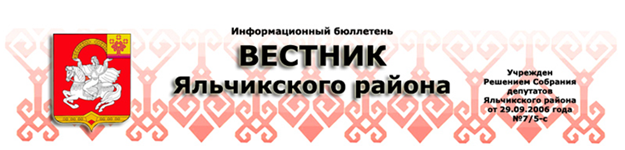 31.03.2022 г.                                                                                                                                                         № 8Об утверждении Положения о регулировании бюджетных правоотношений в Яльчикском районе Чувашской Республики В соответствии с Бюджетным кодексом Российской Федерации, Федеральным законом от 06 октября 2003 года № 131-ФЗ «Об общих принципах организации местного самоуправления в Российской Федерации» Собрание депутатов Яльчикского района Чувашской Республики  р е ш и л о:Утвердить прилагаемое Положение о регулировании бюджетных правоотношений в Яльчикском районе Чувашской Республики (в новой редакции).Признать утратившими силу решения Собрания депутатов Яльчикского района Чувашской Республики:           от 06.11.2012 № 16/4-с «Об утверждении Положения о регулировании бюджетных правоотношений в Яльчикском районе Чувашской Республики»;от 31.10.2013 № 23/1-с «О внесении изменений в Положение о регулировании бюджетных правоотношений в Яльчикском районе Чувашской Республики»;от 10.04.2014 № 27/3-с «О внесении изменений в Положение о регулировании бюджетных правоотношений в Яльчикском районе Чувашской Республики»;от 15.08.2014 № 29/2-с «О внесении изменений в Положение о регулировании бюджетных правоотношений в Яльчикском районе Чувашской Республики»;от 16.04.2015 № 35/4-с «О внесении изменений в Положение о регулировании бюджетных правоотношений в Яльчикском районе Чувашской Республики»;от 15.10.2015 № 2/7-с «О внесении изменений в Положение о регулировании бюджетных правоотношений в Яльчикском районе Чувашской Республики»;от 11.10.2016 № 11/1-с «О внесении изменений в Положение о регулировании бюджетных правоотношений в Яльчикском районе Чувашской Республики»;от 21.02.2017 № 15/3-с «О внесении изменений в Положение о регулировании бюджетных правоотношений в Яльчикском районе Чувашской Республики»;от 18.02.2019 № 32/4-с «О внесении изменений в Положение о регулировании бюджетных правоотношений в Яльчикском районе Чувашской Республики»;от 05.12.2019 № 38/6-с «О внесении изменений в Положение о регулировании бюджетных правоотношений в Яльчикском районе Чувашской Республики»;от 23.06.2020 № 42/2-с «О внесении изменений в Положение о регулировании бюджетных правоотношений в Яльчикском районе Чувашской Республики»;от 15.12.2020 № 6/5-с «О внесении изменений в Положение о регулировании бюджетных правоотношений в Яльчикском районе Чувашской Республики».Настоящее решение вступает в силу после его официального опубликования.Глава Яльчикского района 			                         Чувашской Республики                                                                 А.Г.ВасильеваУтвержденорешением Собрания депутатов Яльчикского района Чувашской Республики от 29 марта 2022 г. №16/2-сПоложение о регулировании бюджетных правоотношений в Яльчикском районе Чувашской Республики (в новой редакции) Глава 1. Общие положенияСтатья 1. Понятия и термины, используемые в настоящем ПоложенииПонятия и термины, используемые в настоящем Положении, применяются в значениях, определенных Бюджетным кодексом Российской Федерации.Статья 2. Правоотношения, регулируемые настоящим ПоложениемК бюджетным правоотношениям относятся:отношения, возникающие между субъектами бюджетных правоотношений в процессе формирования доходов и осуществления расходов бюджета Яльчикского района, осуществления муниципальных заимствований Яльчикского района, регулирования муниципального долга Яльчикского района;отношения, возникающие между субъектами бюджетных правоотношений в процессе составления и рассмотрения проекта бюджета Яльчикского района, утверждения и исполнения бюджета Яльчикского района, контроля за его исполнением, осуществления бюджетного учета, составления, рассмотрения и утверждения бюджетной отчетности.Глава 2. Доходы бюджета Яльчикского районаСтатья 3. Налоговые доходы бюджета Яльчикского района1. В бюджет Яльчикского района подлежат зачислению налоговые доходы от следующих местных налогов, устанавливаемых Собранием депутатов Яльчикского района в соответствии с законодательством Российской Федерации о налогах и сборах:земельного налога, взимаемого на межселенных территориях, - по нормативу 100 процентов;налога на имущество физических лиц, взимаемого на межселенных территориях, - по нормативу 100 процентов.2. В бюджет Яльчикского района подлежат зачислению налоговые доходы от федеральных налогов и сборов, в том числе налогов, предусмотренных специальными налоговыми режимами, местных налогов в соответствии с нормативами, установленными статьей 61.1 Бюджетного кодекса Российской Федерации.3. В соответствии со статьей 5 Закона Чувашской Республики от 16 ноября 2021 г. № 81 «О регулировании бюджетных правоотношений в Чувашской Республике» (далее – Закон № 81) в бюджет Яльчикского района подлежат зачислению доходы от следующих федеральных, региональных налогов и сборов, налогов, предусмотренных специальными налоговыми режимами, подлежащих зачислению в соответствии с Бюджетным кодексом Российской Федерации и законодательством Российской Федерации о налогах и сборах в республиканский бюджет Чувашской Республики:транспортный налог - по нормативу 10 процентов;налог на добычу общераспространенных полезных ископаемых - по нормативу 100 процентов;налог на добычу полезных ископаемых (за исключением полезных ископаемых, в отношении которых при налогообложении установлен рентный коэффициент, отличный от 1, полезных ископаемых в виде углеводородного сырья, природных алмазов и общераспространенных полезных ископаемых) - по нормативу 100 процентов;сбор за пользование объектами водных биологических ресурсов (исключая внутренние водные объекты) - по нормативу 100 процентов;сбор за пользование объектами водных биологических ресурсов (по внутренним водным объектам) - по нормативу 100 процентов;сбор за пользование объектами животного мира - по нормативу 100 процентов;налог, взимаемый в связи с применением упрощенной системы налогообложения, в том числе минимального налога, - по нормативу 25 процентов;акцизы на автомобильный и прямогонный бензин, дизельное топливо, моторные масла для дизельных и (или) карбюраторных (инжекторных) двигателей, производимые на территории Российской Федерации по нормативам, определенным Законом Чувашской Республики.4. В соответствии со статьей 9 Закона № 81 установлен единый норматив отчислений от налога на доходы физических лиц, подлежащего зачислению в республиканский бюджет Чувашской Республики, исходя из зачисления налоговых доходов консолидированного бюджета Чувашской Республики, в бюджет Яльчикского района - по нормативу 2 процента.Статья 4. Неналоговые доходы бюджета Яльчикского районаНеналоговые доходы бюджета Яльчикского района формируются в соответствии со статьями 41, 42, 46 и 62 Бюджетного кодекса Российской Федерации.Установить, что часть прибыли муниципальных унитарных предприятий Яльчикского района, остающейся после уплаты налогов и иных обязательных платежей, зачисляются в бюджет Яльчикского района в размере 10 процентов.Глава 3. Межбюджетные трансфертыСтатья 5. Дотации на выравнивание бюджетной обеспеченности поселений1. Дотации на выравнивание бюджетной обеспеченности поселений из бюджета Яльчикского района предоставляются поселениям, входящим в состав Яльчикского района, в соответствии с решениями Собрания депутатов Яльчикского района, принимаемыми в соответствии с требованиями Бюджетного Кодекса Российской Федерации и соответствующими им законами Чувашской Республики.2. Объем и распределение дотаций на выравнивание бюджетной обеспеченности поселений из бюджета Яльчикского района утверждаются решением Собрания депутатов Яльчикского района о бюджете Яльчикского района на очередной финансовый год и плановый период.3. Дотации на выравнивание бюджетной обеспеченности поселений из бюджета Яльчикского района, за исключением дотаций, предоставляемых в порядке, установленном пунктом 5 статьи 137 Бюджетного Кодекса Российской Федерации, предоставляются поселениям, расчетная бюджетная обеспеченность которых не превышает уровень, установленный в качестве критерия выравнивания расчетной бюджетной обеспеченности поселений Яльчикского района.Расчетная бюджетная обеспеченность поселений определяется соотношением налоговых доходов на одного жителя, которые могут быть получены бюджетом поселения исходя из налоговой базы (налогового потенциала), и аналогичного показателя в среднем по поселениям Яльчикского района с учетом различий в структуре населения, социально-экономических, климатических, географических и иных объективных факторах и условиях, влияющих на стоимость предоставления муниципальных услуг в расчете на одного жителя.Использование при определении уровня расчетной бюджетной обеспеченности поселений показателей фактических доходов и расходов за отчетный период и (или) показателей прогнозируемых доходов и расходов отдельных поселений не допускается.4. При определении объема дотаций на выравнивание бюджетной обеспеченности поселений на очередной финансовый год и плановый период не допускается снижение значения критерия выравнивания расчетной бюджетной обеспеченности поселений по сравнению со значением критерия, установленным решением Собрания депутатов о бюджете Яльчикского района на текущий финансовый год и плановый период, а также размера дотации на выравнивание бюджетной обеспеченности поселений бюджету каждого поселения на очередной финансовый год и первый год планового периода по сравнению с размером дотации на выравнивание бюджетной обеспеченности поселений, утвержденным соответственно на первый год планового периода и второй год планового периода в бюджете Яльчикского района на текущий финансовый год и плановый период, с учетом замены дотации (части дотации) дополнительными нормативами отчислений в бюджеты сельских поселений от налога на доходы физических лиц в соответствии с пунктом 3 настоящей статьи, за исключением одного из следующих случаев:1) внесение федеральными законами изменений, приводящих к перераспределению полномочий и (или) доходов бюджетов между субъектами Российской Федерации, муниципальными районами;2) внесение законами Чувашской Республики и принятыми в соответствии с ними уставом муниципального района и уставами поселений изменений, приводящих к перераспределению вопросов местного значения и (или) доходов бюджетов между муниципальным районом и сельским поселением;3) внесение законами Чувашской Республики изменений, приводящих к перераспределению полномочий между Чувашской Республикой и муниципальными районами.5. Финансовый отдел администрации Яльчикского района заключает с главами местных администраций (руководителями исполнительно-распорядительных органов) муниципальных образований, получающих дотации на выравнивание бюджетной обеспеченности поселений из бюджета Яльчикского района и (или) доходы по заменяющим указанные дотации дополнительным нормативам отчислений от налога на доходы физических лиц, соглашения, которыми предусматриваются меры по социально-экономическому развитию и оздоровлению муниципальных финансов поселения.Статья 6. Дотации бюджетам сельских поселений на поддержку мер по обеспечению сбалансированности1. Бюджетам сельских поселений из бюджета Яльчикского района могут предоставляться дотации на поддержку мер по обеспечению сбалансированности бюджетов сельских поселений, в том числе с установлением условий предоставления:1) в случае финансового обеспечения исполнения расходных обязательств сельского поселения при недостатке собственных доходов бюджета сельского поселения;2) компенсации недополученных доходов бюджетов сельских поселений, возникших в связи с незапланированным снижением в течение текущего финансового года объема собственных доходов бюджетов сельских поселений.3) в иных случаях, предусмотренных решением Собрания депутатов Яльчикского района о бюджете Яльчикского района на очередной финансовый год и плановый период.2. Для расчета объема дотаций на поддержку мер по обеспечению сбалансированности бюджетов сельских поселений определяется по каждому бюджету сельского поселения объем расходных потребностей, не покрытых собственными доходами, определенных по следующей форме:Рн = СД - Р, где:Рн - объем расходных потребностей конкретного бюджета сельского поселения, не покрытых собственными доходами;СД - собственные доходы бюджета сельского поселения как сумма объема доходного потенциала конкретного бюджета сельского поселения и средств на финансовую поддержку по конкретному бюджету сельского поселения Яльчикского района в очередном финансовом году;Р - расходные потребности конкретного бюджета сельского поселения на очередной финансовый год.3. Общий объем дотаций на поддержку мер по обеспечению сбалансированности бюджетов сельских поселений определяется по формуле:Фсб = Ксб х (Рн1 + Рн2 + Рн3 + т.д.), где:Фсб - общий объем дотаций на поддержку мер по обеспечению сбалансированности бюджетов сельских поселений;Ксб, - коэффициент сбалансированности бюджетов сельских поселений;Рн1, Рн2, Рн3 и т.д. - непокрытые расходные потребности по конкретному бюджету сельских поселений, определенные в соответствии с пунктом 2 настоящей статьи.4. Общий объем дотаций на поддержку мер по обеспечению сбалансированности бюджетов сельских поселений и его распределение по бюджетам сельских поселений утверждаются решением Собрания депутатов Яльчикского района о бюджете Яльчикского района на очередной финансовый год в пределах непокрытой части расходных потребностей сельского поселения.Статья 7. Субсидии бюджетам сельских поселений из бюджета Яльчикского района1. Субсидии бюджетам сельских поселений из бюджета Яльчикского района предоставляются в соответствии с Бюджетным кодексом Российской Федерации в целях софинансирования расходных обязательств, возникающих при выполнении полномочий органов местного самоуправления по вопросам местного значения/2. Распределение субсидий бюджетам сельских поселений из бюджета Яльчикского района между сельскими поселениями утверждается решением Собрания депутатов Яльчикского района о бюджете Яльчикского района на очередной финансовый год и плановый период.В распределение объемов субсидий между сельскими поселениями могут быть внесены изменения без внесения изменений в решение Собрания депутатов Яльчикского района о бюджете Яльчикского района на текущий финансовый год и плановый период:в случае, если источником предоставляемой субсидии являются средства федерального бюджета и республиканского бюджета Чувашской Республики;в случае необходимости обеспечения софинансирования средств, получаемых из федерального бюджета и республиканского бюджета Чувашской Республики;в случае необходимости достижения целей, показателей и результатов региональных проектов;в связи с экономией, полученной по результатам заключения муниципальных контрактов на закупку товаров, работ, услуг для обеспечения муниципальных нужд;неосвоения выделенных бюджетных ассигнований сельскими поселениями;при незаключении в сроки, установленные Кабинетом Министров Чувашской Республики, муниципального контракта на закупку товаров, работ, услуг для обеспечения муниципальных нужд за счет средств, предоставляемых из республиканского бюджета Чувашской Республики;при незаключении в установленные сроки соглашения о предоставлении субсидии;при расторжении соглашения о предоставлении субсидии по инициативе сельского поселения или в связи с выявленным нарушением со стороны сельского поселения условий предоставления субсидий.Решение о внесении изменений в распределение объемов субсидий между сельскими поселениями принимается в форме постановления администрации Яльчикского района.Подготовку проекта указанного постановления осуществляет финансовый отдел администрации Яльчикского района.4. Соглашение о предоставлении субсидии бюджету сельского поселения из бюджета Яльчикского района заключается в соответствии с типовой формой соглашения, утвержденной финансовым отделом администрации Яльчикского района. В случае софинансирования расходного обязательства сельского поселения за счет средств федерального бюджета предоставление субсидии бюджету сельского поселения в целях оказания финансовой поддержки выполнения органами местного самоуправления полномочий по решению вопросов местного значения указанное соглашение должно соответствовать требованиям, установленным правилами, предусмотренными абзацем первым пункта 3 статьи 132 Бюджетного кодекса Российской Федерации.Статья 8. Субвенции бюджетам сельских поселений из бюджета Яльчикского района1. Субвенции бюджетам сельских поселений из бюджета Яльчикского района предоставляются за счет средств федерального бюджета и республиканского бюджета Чувашской Республики в соответствии со статьей 140 Бюджетного кодекса Российской Федерации в целях финансового обеспечения расходных обязательств сельских поселений, возникающих при выполнении государственных полномочий Российской Федерации и Чувашской Республики, переданных для осуществления органам местного самоуправления в установленном порядке.2. Субвенции бюджетам сельских поселений из бюджета Яльчикского района предоставляются в порядке, установленном решением Собрания депутатов Яльчикского района.Статья 9. Иные межбюджетные трансферты бюджетам сельских поселений из бюджета Яльчикского районаВ случаях и порядке, предусмотренных решениями Собрания депутатов Яльчикского района, принимаемыми в соответствии с требованиями Бюджетного кодекса Российской Федерации и настоящим Положением, бюджетам сельских поселений могут быть предоставлены иные межбюджетные трансферты из бюджета Яльчикского района, в том числе межбюджетные трансферты на осуществление части полномочий по решению вопросов местного значения в соответствии с заключенными соглашениями.Статья 10. Иные межбюджетные трансферты из бюджетов сельских поселений бюджету Яльчикского районаВ случаях и порядке, предусмотренных решениями Собрания депутатов сельского поселения, принимаемыми в соответствии с требованиями Бюджетного Кодекса, бюджету Яльчикского района могут быть предоставлены иные межбюджетные трансферты из бюджетов сельских поселений на осуществление части полномочий по решению вопросов местного значения в соответствии с заключенными соглашениями.Статья 11. Особенности предоставления межбюджетных трансфертов в целях реализации региональных проектов1. До 1 января 2025 года нормативными правовыми актами Яльчикского района без внесения изменений в решение Собрания депутатов Яльчикского района о бюджете Яльчикского района на текущий финансовый год и плановый период могут быть внесены изменения в распределение объемов межбюджетных трансфертов, предоставляемых в целях реализации региональных проектов, обеспечивающих достижение целей, показателей и результатов федеральных проектов, между бюджетами сельских поселений и (или) между текущим финансовым годом и плановым периодом в пределах общего объема расходов бюджета Яльчикского района на соответствующий финансовый год.Глава 4. Расходы бюджета Яльчикского районаСтатья 12. Резервный фонд Яльчикского районаРезервный фонд Яльчикского района представляет собой часть средств бюджета Яльчикского района, предназначенную для исполнения расходных обязательств Яльчикского района в случае недостаточности доходов бюджета Яльчикского района для финансового обеспечения расходных обязательств Яльчикского района.Статья 13. Порядок формирования средств Резервного фонда Яльчикского районаРезервный фонд Яльчикского района отражается в составе источников финансирования дефицита бюджета Яльчикского района и (или) в составе расходов бюджета Яльчикского района.Резервный фонд Яльчикского района формируется за счет:части налоговых и неналоговых доходов бюджета Яльчикского района, за исключением средств, являющихся источниками формирования Дорожного фонда Яльчикского района;части остатка средств на едином счете бюджета Яльчикского района, не имеющих целевого назначения.Размер Резервного фонда Яльчикского района утверждается решением Собрания депутатов Яльчикского района о бюджете Яльчикского района на очередной финансовый год и плановый период.Статья 14. Порядок использования средств Резервного фонда Яльчикского района1. Средства Резервного фонда Яльчикского района в случае недостаточности доходов бюджета Яльчикского района используются для обеспечения расходных обязательств Яльчикского района, а также для финансового обеспечения расходов, возникающих при выполнении полномочий органов местного самоуправления Яльчикского района по предметам ведения Яльчикского района и предметам совместного ведения Чувашской Республики и Яльчикского района, и расходных обязательств по выполнению полномочий органов местного самоуправления по вопросам местного значения.В приоритетном порядке средства Резервного фонда Яльчикского района направляются на исполнение следующих расходных обязательств Яльчикского района:исполнение публичных обязательств и публичных нормативных обязательств;оплату труда работников муниципальных учреждений Яльчикского района и начисления на выплаты по оплате труда;обслуживание муниципального долга Яльчикского района, сокращение муниципального долга Яльчикского района, в том числе за счет сокращения муниципальных заимствований и (или) увеличения объемов погашения муниципального долга Яльчикского района;реализацию приоритетных проектов, направленных на развитие экономики и рост доходного потенциала бюджета Яльчикского района;финансовое обеспечение исполнения судебных актов при недостаточности бюджетных ассигнований по главному распорядителю средств бюджета Яльчикского района на их исполнение;предоставление межбюджетных трансфертов бюджетам сельских поселений;обеспечение условий предоставления межбюджетных трансфертов из федерального бюджета и республиканского бюджета Чувашской Республики бюджету Яльчикского района и грантов в форме субсидий бюджетным, автономным учреждениям Яльчикского района.Средства Резервного фонда Яльчикского района направляются на исполнение расходных обязательств в ходе исполнения бюджета Яльчикского района путем снижения планового остатка средств Яльчикского района.Средства Резервного фонда Яльчикского района могут направляться на покрытие временных кассовых разрывов бюджета Яльчикского района с обязательным восстановлением направленного на покрытие временных кассовых разрывов объема Резервного фонда Яльчикского района до завершения соответствующего финансового года.Не использованный на конец текущего финансового года остаток средств Резервного фонда Яльчикского района направляется на формирование Резервного фонда Яльчикского района на очередной финансовый год.2. Решение об использовании средств Резервного фонда Яльчикского района принимается администрацией Яльчикского района.Подготовка проекта решения администрации Яльчикского района об использовании средств Резервного фонда Яльчикского района осуществляется финансовым отделом администрации Яльчикского района на основании поручения главы администрации Яльчикского района и письменного обращения структурного подразделения Яльчикского района, ответственного за выполнение соответствующего мероприятия за счет средств Резервного фонда Яльчикского района.Статья 15. Учет и отчетность по операциям со средствами Резервного фонда Яльчикского районаУчет операций со средствами Резервного фонда Яльчикского района осуществляется в порядке, установленном для учета операций со средствами бюджета Яльчикского района.Отчет об использовании средств Резервного фонда Яльчикского района представляется в составе годового отчета об исполнении бюджета Яльчикского района.Глава 5. Источники финансирования дефицита бюджета Яльчикского районаСтатья 16. Источники финансирования дефицита бюджета Яльчикского районаСостав источников финансирования дефицита бюджета Яльчикского района устанавливается в соответствии со статьей 96 Бюджетного кодекса Российской Федерации.Статья 17. Использование остатков средств бюджета Яльчикского районаОстатки средств бюджета Яльчикского района на начало текущего финансового года:в объеме бюджетных ассигнований Дорожного фонда Яльчикского района, не использованных в отчетном финансовом году, направляются на увеличение в текущем финансовом году бюджетных ассигнований Дорожного фонд Яльчикского района, а также в объеме, определяемом решением Собрания депутатов Яльчикского района, могут направляться в текущем финансовом году на покрытие временных кассовых разрывов и на увеличение бюджетных ассигнований на оплату заключенных от имени Яльчикского района муниципальных контрактов на поставку товаров, выполнение работ, оказание услуг, подлежавших в соответствии с условиями этих муниципальных контрактов оплате в отчетном финансовом году, бюджетных ассигнований на предоставление субсидий юридическим лицам, предоставление которых в отчетном финансовом году осуществлялось в пределах суммы, необходимой для оплаты денежных обязательств получателей субсидий, источником финансового обеспечения которых являлись указанные субсидии, в объеме, не превышающем сумму остатка неиспользованных бюджетных ассигнований на указанные цели, в случаях, предусмотренных решением Собрания депутатов Яльчикского района о бюджете Яльчикского района;в объеме превышения общей суммы заимствований Яльчикского района, отнесенного в соответствии с Бюджетным кодексом Российской Федерации к группе заемщиков со средним или низким уровнем долговой устойчивости, над общей суммой средств, направленных на финансирование дефицита бюджета Яльчикского района, и объемов погашения долговых обязательств Яльчикского района по итогам отчетного финансового года направляются в текущем финансовом году на осуществление выплат, сокращающих долговые обязательства Яльчикского района.Статья 18. Предоставление бюджетных кредитов бюджетам сельских поселений из бюджета Яльчикского района1. Бюджетные кредиты бюджетам сельских поселений из бюджета Яльчикского района предоставляются в соответствии с положениями статей 93.2 - 93.3 Бюджетного кодекса Российской Федерации.2. Решение о предоставлении бюджетного кредита принимает администрация Яльчикского района.3. Финансовый отдел администрации Яльчикского района устанавливает в соответствии с общими требованиями, определяемыми Министерством финансов Российской Федерации, порядок взыскания остатков непогашенных кредитов, включая проценты, штрафы и пени.Глава 6. Муниципальный долг Яльчикского районаСтатья 19. Право осуществления муниципальных заимствований Яльчикского районаПраво осуществления муниципальных внутренних и внешних заимствований Яльчикского района от имени Яльчикского района в соответствии с Бюджетным кодексом Российской Федерации и настоящим Положением принадлежит администрации Яльчикского района.Статья 20. Муниципальные гарантии Яльчикского района1. От имени Яльчикского района муниципальные гарантии Яльчикского района предоставляются администрацией Яльчикского района в пределах общей суммы предоставляемых гарантий, указанной в решении Собрания депутатов Яльчикского района о бюджете Яльчикского района на очередной финансовый год и плановый период, в соответствии с требованиями Бюджетного кодекса Российской Федерации.2. Предоставление муниципальных гарантий Яльчикского района на реализацию инвестиционных проектов осуществляется в соответствии с решением Собрания депутатов Яльчикского района о муниципальной поддержке инвестиционной деятельности в Яльчикском  районе.Статья 21. Управление муниципальным долгом Яльчикского района1. Управление муниципальным долгом Яльчикского района осуществляется финансовым отделом администрации Яльчикского района в соответствии с настоящим Решением.2. Под управлением муниципальным долгом Яльчикского района понимается деятельность финансового отдела администрации Яльчикского района, направленная на обеспечение потребностей Яльчикского района в заемном финансировании, своевременное и полное исполнение муниципальных долговых обязательств Яльчикского района, минимизацию расходов на обслуживание муниципального долга Яльчикского района, поддержание объема и структуры обязательств, исключающих их неисполнение.Глава 7. Участники бюджетного процесса и их полномочияСтатья 22. Участники бюджетного процесса на уровне Яльчикского районаУчастниками бюджетного процесса на уровне Яльчикского района являются:Глава Яльчикского района;Собрание депутатов Яльчикского района;Глава администрации Яльчикского района;администрация Яльчикского района;финансовый отдел администрации Яльчикского района;главные распорядители (распорядители) средств бюджета Яльчикского района;главные администраторы (администраторы) доходов бюджета Яльчикского района;главные администраторы (администраторы) источников финансирования дефицита бюджета Яльчикского района;получатели средств бюджета Яльчикского района.Статья 23. Бюджетные полномочия Собрания депутатов Яльчикского районаСобрание депутатов Яльчикского района осуществляет следующие бюджетные полномочия:рассматривает проект решения о бюджете Яльчикского района на очередной финансовый год и плановый период;рассматривает годовой отчет об исполнении бюджета Яльчикского района;проводит публичные слушания по проекту бюджета Яльчикского района и годовому отчету об исполнении бюджета Яльчикского района;утверждает бюджет Яльчикского района и отчет о его исполнении, представленных главой администрации Яльчикского района;устанавливает местные налоги, а также порядок их взимания;осуществляет контроль за соблюдением и исполнением решений Собрания депутатов Яльчикского района, исполнением бюджета Яльчикского района;осуществляет иные бюджетные полномочия в соответствии с Бюджетным кодексом Российской Федерации, федеральными законами, Конституцией Чувашской Республики, законами Чувашской Республики, Уставом Яльчикского района, настоящим Положением и решениями Собрания депутатов Яльчикского района.Статья 24. Бюджетные полномочия Главы администрации Яльчикского районаГлава администрации Яльчикского района:вносит на рассмотрение Собрания депутатов Яльчикского района проект решения Собрания депутатов Яльчикского района о бюджете Яльчикского района на очередной финансовый год и плановый период;представляет годовой отчет об исполнении бюджета Яльчикского района Собранию депутатов Яльчикского района;осуществляет иные бюджетные полномочия в соответствии с Бюджетным кодексом Российской Федерации, федеральными законами, законами Чувашской Республики, Уставом Яльчикского района и настоящим Положением.Статья 25. Бюджетные полномочия финансового отдела администрации Яльчикского районаФинансовый отдел администрации Яльчикского района обладает следующими бюджетными полномочиями:на основании и во исполнение Бюджетного кодекса Российской Федерации, иных актов бюджетного законодательства Российской Федерации, актов Президента Российской Федерации, Правительства Российской Федерации, актов бюджетного законодательства Чувашской Республики, актов Главы Чувашской Республики и Кабинета Министров Чувашской Республики, нормативных правовых актов Яльчикского района и настоящего Положения принимает нормативные акты в установленной сфере деятельности;разрабатывает и представляет в администрацию Яльчикского района основные направления бюджетной и налоговой политики Чувашской Республики;организует составление и составляет проект бюджета Яльчикского района, представляет его главе администрации Яльчикского района;утверждает перечень кодов подвидов по видам доходов, главными администраторами которых являются органы местного самоуправления Яльчикского района;утверждает перечень и коды целевых статей расходов бюджета Яльчикского района;утверждает перечень и коды целевых статей расходов бюджетов, финансовое обеспечение которых осуществляется за счет межбюджетных субсидий, субвенций и иных межбюджетных трансфертов, имеющих целевое назначение, из бюджета Яльчикского района;ведет реестр расходных обязательств Яльчикского района;разрабатывает прогноз консолидированного бюджета Яльчикского района;получает от органов местного самоуправления (должностных лиц) Яльчикского района материалы, необходимые для составления проекта бюджета Яльчикского района, прогноза консолидированного бюджета Яльчикского района;проектирует предельные объемы бюджетных ассигнований по главным распорядителям средств бюджета Яльчикского района либо субъектам бюджетного планирования;разрабатывает по поручению администрации Яльчикского района программу муниципальных внутренних заимствований Яльчикского района, условия выпуска и размещения муниципальных займов Яльчикского района, выступает в качестве эмитента муниципальных ценных бумаг Яльчикского района;ведет Муниципальную долговую книгу Яльчикского района;осуществляет управление муниципальным долгом и муниципальными финансовыми активами Яльчикского района;организует исполнение бюджета Яльчикского района, устанавливает порядки составления и ведения сводной бюджетной росписи бюджета Яльчикского района, бюджетных росписей главных распорядителей средств бюджета Яльчикского района, кассового плана исполнения бюджета Яльчикского района, а также утверждения (изменения), доведения (отзыва) лимитов бюджетных обязательств при организации исполнения бюджета Яльчикского района;составляет и ведет сводную бюджетную роспись бюджета Яльчикского района;устанавливает порядок ведения бюджетных росписей главных распорядителей (распорядителей) средств бюджета Яльчикского района, включая внесение изменений в них;разрабатывает проекты методик распределения и порядка предоставления межбюджетных трансфертов из бюджета Яльчикского района (за исключением межбюджетных трансфертов, предоставляемых иными главными распорядителями средств бюджета Яльчикского района);обеспечивает предоставление бюджетных кредитов в пределах бюджетных ассигнований, утвержденных решением Собрания депутатов Яльчикского района о бюджете Яльчикского района;осуществляет методологическое руководство подготовкой и устанавливает порядок формирования и представления главными распорядителями средств бюджета Яльчикского района обоснований бюджетных ассигнований по расходам бюджета Яльчикского района, также обеспечивает соблюдение главными распорядителями средств бюджета Яльчикского района соответствия обоснований бюджетных ассигнований по расходам бюджета Яльчикского района установленным требованиям;устанавливает порядок составления бюджетной отчетности бюджета Яльчикского района и бюджетной отчетности Яльчикского района, представляет главе администрации Яльчикского района бюджетную отчетность Яльчикского района;в случаях, установленных финансовым отделом администрации Яльчикского района, при предоставлении муниципальной гарантии Яльчикского района осуществляет проверку (анализ) финансового состояния принципала, проверку достаточности, надежности и ликвидности предоставляемого обеспечения исполнения обязательств принципала, которые могут возникнуть в будущем в связи с предъявлением гарантом, исполнившим в полном объеме или в какой-либо части обязательства по гарантии, регрессных требований к принципалу, а также мониторинг финансового состояния принципала, контроль за достаточностью, надежностью и ликвидностью предоставленного обеспечения после предоставления муниципальной гарантии Яльчикского района;устанавливает основания, порядок и условия списания и восстановления в учете задолженности по денежным обязательствам перед Яльчикским районом;устанавливает порядок размещения, обращения, обслуживания, выкупа, обмена и погашения муниципальных займов Яльчикского района, если иное не установлено администрацией Яльчикского района;исполняет судебные акты по искам к Яльчикскому району в порядке, предусмотренном Бюджетным кодексом Российской Федерации;представляет в судах интересы Яльчикского района в случаях, предусмотренных Бюджетным кодексом Российской Федерации;осуществляет предварительный и последующий контроль за исполнением бюджета Яльчикского района;устанавливает формы документов, необходимых для реализации полномочий, установленных настоящим Решением;осуществляет операции со средствами бюджета Яльчикского района;обладает правом требовать от главных распорядителей, распорядителей и получателей средств бюджета Яльчикского района представления отчетов об использовании средств бюджета Яльчикского района и иных сведений, связанных с получением, перечислением, зачислением и использованием средств бюджета Яльчикского района;ведет сводный реестр главных распорядителей, распорядителей и получателей средств бюджета Яльчикского района, главных администраторов и администраторов доходов бюджета Яльчикского района, главных администраторов и администраторов источников финансирования дефицита бюджета Яльчикского района;доводит до главных распорядителей средств бюджета Яльчикского района бюджетные ассигнования, лимиты бюджетных обязательств и предельные объемы финансирования;доводит до распорядителей и получателей средств бюджета Яльчикского района распределенные главными распорядителями (распорядителями) средств бюджета Яльчикского района бюджетные ассигнования, лимиты бюджетных обязательств и предельные объемы финансирования;доводит до главных администраторов источников финансирования дефицита бюджета Яльчикского района бюджетные ассигнования и администраторов источников финансирования дефицита бюджета Яльчикского района распределенные главным администратором источников финансирования дефицита бюджета Яльчикского района бюджетные ассигнования;осуществляет составление и ведение кассового плана бюджета Яльчикского района;получает от главных распорядителей средств бюджета Яльчикского района, главных администраторов источников финансирования дефицита бюджета Яльчикского района, главных администраторов доходов бюджета Яльчикского района материалы, необходимые для составления бюджетной отчетности об исполнении бюджета Яльчикского района;составляет на основании бюджетной отчетности, представленной главными распорядителями средств бюджета Яльчикского района, главными администраторами доходов бюджета Яльчикского района, главными администраторами источников финансирования дефицита бюджета Яльчикского района, бюджетную отчетность об исполнении бюджета Яльчикского района;формирует и ведет реестр источников доходов бюджета Яльчикского района;осуществляет иные бюджетные полномочия, установленные Бюджетным кодексом Российской Федерации, иными актами бюджетного законодательства Российской Федерации и нормативными правовыми актами, регулирующими бюджетные правоотношения и настоящим Решением.Статья 26. Исключительные полномочия начальника финансового отдела администрации Яльчикского района1. Начальник финансового отдела администрации Яльчикского района (далее - начальник финансового отдела) имеет исключительное право:утверждать сводную бюджетную роспись бюджета Яльчикского района;утверждать лимиты бюджетных обязательств для главных распорядителей средств бюджета Яльчикского района;давать разрешение на предоставление бюджетных кредитов из бюджета Яльчикского района.2. Начальник финансового отдела имеет право выносить главным распорядителям средств бюджета Яльчикского района обязательные для исполнения предписания о ненадлежащем исполнении бюджета Яльчикского района (организации бюджетного процесса).Статья 27. Бюджетные полномочия органа, осуществляющего внешний муниципальный финансовый контрольОрган, осуществляющий внешний муниципальный финансовый контроль, обладает бюджетными полномочиями, установленными Бюджетным кодексом Российской Федерации, федеральными законами и иными нормативными правовыми актами Российской Федерации, законами и иными нормативными правовыми актами Чувашской Республики, муниципальными правовыми актами Яльчикского района.Глава 8. Составление проекта бюджета Яльчикского районаСтатья 28. Составление проекта решения Собрания депутатов Яльчикского района о бюджете Яльчикского района1. Проект бюджета Яльчикского района составляется на основе прогноза социально-экономического развития Яльчикского района в целях финансового обеспечения расходных обязательств Яльчикского района.2. Порядок и сроки составления проекта бюджета Яльчикского района устанавливаются администрацией Яльчикского района с соблюдением требований, установленных Бюджетным кодексом Российской Федерации и настоящим Положением.3. Проект бюджета Яльчикского района составляется и утверждается сроком на три года - очередной финансовый год и плановый период.4. Составление проекта бюджета Яльчикского района основывается на:положениях послания Президента Российской Федерации Федеральному Собранию Российской Федерации, определяющих бюджетную политику (требования к бюджетной политике) в Российской Федерации;документах, определяющих цели национального развития Российской Федерации и направления деятельности органов местного самоуправления Яльчикского района по их достижению;основных направлениях бюджетной и налоговой политики Яльчикского района;прогнозе социально-экономического развития Яльчикского района;бюджетном прогнозе (проекте бюджетного прогноза, проекте изменений бюджетного прогноза) Яльчикского района на долгосрочный период;муниципальных программах Яльчикского района (проектах муниципальных программ Яльчикского района, проектах изменений указанных программ).5. Администрация Яльчикского района рассматривает проект бюджета Яльчикского района на очередной финансовый год и плановый период, другие документы и материалы, характеризующие бюджетно-финансовую политику в очередном финансовом году и плановом периоде, представленные финансовым отделом администрации Яльчикского района и другими органами местного самоуправления Яльчикского района, и одобряет проект решения Собрания депутатов Яльчикского района о бюджете Яльчикского района на очередной финансовый год и плановый период для представления его Собранию депутатов Яльчикского района.Глава 9. Рассмотрение и утверждение бюджета Яльчикского районаСтатья 29. Состав показателей решения Собрания депутатов Яльчикского района о бюджете Яльчикского района на очередной финансовый год и плановый период1. В решении Собрания депутатов Яльчикского района о бюджете Яльчикского района содержатся:основные характеристики бюджета Яльчикского района, к которым относятся общий объем доходов бюджета Яльчикского района, общий объем расходов бюджета Яльчикского района, дефицит (профицит) бюджета Яльчикского района, а также иные показатели, установленные Бюджетным кодексом Российской Федерации и настоящим Положением;нормативы распределения доходов между бюджетом Яльчикского района и бюджетами сельских поселений, входящих в состав Яльчикского района, в случае, если они не установлены Бюджетным кодексом Российской Федерации, федеральным законом о федеральном бюджете, законом Чувашской Республики о республиканском бюджете Чувашской Республики и настоящим Положением, в том числе дополнительные нормативы отчислений в местные бюджеты от налога на доходы физических лиц, в порядке, предусмотренном статьей 8 Закона Чувашской Республики «О регулировании бюджетных правоотношений в Чувашской Республике».2. Решением Собрания депутатов Яльчикского района о бюджете Яльчикского района утверждаются:распределение бюджетных ассигнований по разделам, подразделам, целевым статьям (муниципальным программам Яльчикского района и непрограммным направлениям деятельности), группам (группам и подгруппам) видов расходов и по целевым статьям (муниципальным программам Яльчикского района и непрограммным направлениям деятельности), группам (группам и подгруппам) видов расходов, а также по разделам и подразделам классификации расходов бюджета Яльчикского района на очередной финансовый год и плановый период;ведомственная структура расходов бюджета Яльчикского района на очередной финансовый год и плановый период, в состав которой входят перечень главных распорядителей средств бюджета Яльчикского района, разделы, подразделы и целевые статьи (муниципальные программы Яльчикского района и непрограммные направления деятельности), группы (группы и подгруппы) видов расходов классификации расходов бюджета Яльчикского района;общий объем бюджетных ассигнований, направляемых на исполнение публичных нормативных обязательств;объем межбюджетных трансфертов, получаемых из других бюджетов и (или) предоставляемых другим бюджетам бюджетной системы Российской Федерации в очередном финансовом году и плановом периоде;общий объем условно утверждаемых (утвержденных) расходов бюджета Яльчикского района на первый год планового периода в объеме не менее 2,5 процента общего объема расходов бюджета Яльчикского района (без учета расходов бюджета, предусмотренных за счет межбюджетных трансфертов из других бюджетов бюджетной системы Российской Федерации, имеющих целевое назначение), на второй год планового периода в объеме не менее 5 процентов общего объема расходов бюджета Яльчикского района (без учета расходов бюджета, предусмотренных за счет межбюджетных трансфертов из других бюджетов бюджетной системы Российской Федерации, имеющих целевое назначение);районная адресная инвестиционная программа;источники финансирования дефицита бюджета Яльчикского района на очередной финансовый год и плановый период;верхний предел муниципального внутреннего долга Яльчикского района и (или) верхний предел муниципального внешнего долга Яльчикского района по состоянию на 1 января года, следующего за очередным финансовым годом и каждым годом планового периода, с указанием в том числе верхнего предела долга по муниципальным гарантиям Яльчикского района;программа муниципальных внутренних заимствований Яльчикского района на очередной финансовый год и плановый период;программа муниципальных гарантий Яльчикского района в валюте Российской Федерации на очередной финансовый год и плановый период;муниципальные программы Яльчикского района с указанием бюджетных ассигнований на финансовое обеспечение указанных программ на очередной финансовый год и плановый период;иные показатели бюджета Яльчикского района, установленные Бюджетным кодексом Российской Федерации и настоящим Положением.3. Решением Собрания депутатов Яльчикского района о бюджете Яльчикского района может быть предусмотрено использование доходов бюджета Яльчикского района по отдельным видам (подвидам) неналоговых доходов, предлагаемых к введению (отражению в бюджете) начиная с очередного финансового года, на цели, установленные решением Собрания депутатов Яльчикского района о бюджете Яльчикского района, сверх соответствующих бюджетных ассигнований и (или) общего объема расходов бюджета Яльчикского района.Статья 30. Внесение проекта решения Собрания депутатов Яльчикского района о бюджете Яльчикского района на очередной финансовый год и плановый период на Собрание депутатов Яльчикского района1. Глава администрации Яльчикского района в соответствии с Уставом Яльчикского района вносит на рассмотрение Собрания депутатов Яльчикского района проект решения Собрания депутатов Яльчикского района о бюджете Яльчикского района на очередной финансовый год и плановый период не позднее 15 ноября текущего года.Проект решения Собрания депутатов Яльчикского района о бюджете Яльчикского района на очередной финансовый год и плановый период вносится на Собрание депутатов Яльчикского района с приложениями, указанными в пункте 3 настоящей статьи.2. Проектом решения Собрания депутатов Яльчикского района о бюджете Яльчикского района на очередной финансовый год и плановый период предусматривается уточнение показателей утвержденного бюджета Яльчикского района планового периода и утверждение показателей второго года планового периода составляемого бюджета.В случае признания утратившими силу положений решения Собрания депутатов Яльчикского района о бюджете Яльчикского района на текущий финансовый год и плановый период в части, относящейся к плановому периоду, в соответствии с частью 3 статьи 42 настоящего Решения проектом решения Собрания депутатов Яльчикского района о бюджете Яльчикского района на очередной финансовый год и плановый период предусматривается утверждение показателей очередного финансового года и планового периода составляемого бюджета.3. Проект решения Собрания депутатов Яльчикского района о бюджете Яльчикского района на очередной финансовый год и плановый период вносится на Собрание депутатов Яльчикского района одновременно со следующими документами и материалами (за исключением документов и материалов, размещаемых в соответствии с частью 4 настоящей статьи):1) основными направлениями бюджетной и налоговой политики Яльчикского района на очередной финансовый год и плановый период;2) предварительными итогами социально-экономического развития Яльчикского района за истекший период текущего финансового года и ожидаемыми итогами социально-экономического развития Яльчикского района за текущий финансовый год;3) прогнозом социально-экономического развития Яльчикского района на очередной финансовый год и плановый период;4) оценкой ожидаемого исполнения бюджета Яльчикского района за текущий финансовый год;5) прогнозом основных характеристик (общий объем доходов, общий объем расходов, дефицита (профицита) бюджета) консолидированного бюджета Яльчикского района на очередной финансовый год и плановый период;6) пояснительной запиской к проекту бюджета Яльчикского района на очередной финансовый год и плановый период;7) расчетами по статьям классификации доходов бюджета Яльчикского района и источников финансирования дефицита бюджета Яльчикского района на очередной финансовый год и плановый период;8) реестром расходных обязательств, подлежащих исполнению за счет средств бюджета Яльчикского района;9) перечнем публичных нормативных обязательств, подлежащих исполнению за счет средств бюджета Яльчикского района, и расчетами по ним на очередной финансовый год и плановый период;10) методиками (проектами методик) и расчетами распределения межбюджетных трансфертов между сельскими поселениями на очередной финансовый год и плановый период;11) паспортами (проектами паспортов) муниципальных программ Яльчикского района, проектами изменений указанных паспортов;12) данными по прогнозному плану (программе) приватизации муниципального имущества Яльчикского района на очередной финансовый год и плановый период;13) верхним пределом муниципального внутреннего долга Яльчикского района и (или) верхним пределом муниципального внешнего долга Яльчикского района по состоянию на 1 января года, следующего за очередным финансовым годом и каждым годом планового периода (очередным финансовым годом);14) бюджетным прогнозом (проектом бюджетного прогноза, проектом изменений бюджетного прогноза) Яльчикского района на долгосрочный период;15) реестром источников доходов бюджета Яльчикского района;16) иными документами и материалами.4. Не позднее дня внесения проекта решения Собрания депутатов Яльчикского района о бюджете Яльчикского района на очередной финансовый год и плановый период на Собрание депутатов Яльчикского района глава администрации Яльчикского района обеспечивает представление на Собрание депутатов Яльчикского района документов и материалов, указанных в части 3 настоящей статьи (за исключением документов, указанных в пунктах 1-3, 6, 11 и 12 части 3 настоящей статьи, и сведений, отнесенных к государственной тайне либо носящих конфиденциальный характер), подписанных усиленной квалифицированной электронной подписью начальника финансового отдела администрации Яльчикского района, путем размещения указанных документов и материалов на официальном сайте администрации Яльчикского района в информационно-телекоммуникационной сети «Интернет».5. В случае, если в очередном финансовом году и плановом периоде общий объем бюджетных ассигнований недостаточен для финансового обеспечения установленных нормативными правовыми актами Яльчикского района расходных обязательств, глава администрации Яльчикского района вносит на Собрание депутатов Яльчикского района проект решения Собрания депутатов Яльчикского района об изменении сроков вступления в силу (приостановлении действия) в очередном финансовом году и плановом периоде отдельных положений нормативных правовых актов Яльчикского района, не обеспеченных источниками финансирования в очередном финансовом году и (или) плановом периоде.Статья 31. Принятие к рассмотрению проекта решения Собрания депутатов Яльчикского района о бюджете Яльчикского района на очередной финансовый год и плановый период Собранием депутатов Яльчикского района1. Проект решения о бюджете Яльчикского района на очередной финансовый год и плановый период считается внесенным в срок, если он доставлен на Собрание депутатов Яльчикского района до 24 часов 15 ноября текущего финансового года.2. В течение суток со дня внесения проекта решения Собрания депутатов Яльчикского района о бюджете Яльчикского района на очередной финансовый год и плановый период на Собрание депутатов Яльчикского района Председатель Собрания депутатов Яльчикского района направляет его председателю ответственной комиссии Собрания депутатов Яльчикского района, к ведению которой относится рассмотрение бюджета Яльчикского района (далее - ответственная комиссия), для подготовки предложения о соответствии представленных документов и материалов требованиям статьи 32 настоящего Решения.Указанное предложение должно быть подготовлено в течение суток.3. Председатель Собрания депутатов Яльчикского района на основании предложения председателя ответственной комиссии принимает решение о том, что проект решения Собрания депутатов Яльчикского района о бюджете Яльчикского района на очередной финансовый год и плановый период принимается к рассмотрению Собранием депутатов Яльчикского района либо подлежит возвращению на доработку. Указанный проект решения подлежит возвращению на доработку, если состав представленных документов и материалов не соответствует требованиям статьи 32 настоящего Решения.4. Доработанный проект решения со всеми необходимыми документами и материалами должен быть представлен на Собрание депутатов в течение трех дней со дня возвращения его на доработку и рассмотрен в установленном настоящим Положением порядке.Статья 32. Порядок рассмотрения проекта решения Собрания депутатов Яльчикского района о бюджете Яльчикского района на очередной финансовый год и плановый период Собранием депутатов Яльчикского района1. Собрание депутатов Яльчикского района рассматривает проект решения Собрания депутатов Яльчикского района о бюджете Яльчикского района на очередной финансовый год и плановый период в течение 20 дней в одном чтении.2. Решение Собрания депутатов Яльчикского района о бюджете Яльчикского района на очередной финансовый год и плановый период вступает в силу с 1 января очередного финансового года.3. Орган, осуществляющий внешний муниципальный финансовый контроль, готовит и направляет в адрес Собрания депутатов Яльчикского района и администрации Яльчикского района заключение на проект решения Собрания депутатов Яльчикского района о бюджете Яльчикского района на очередной финансовый год и плановый период в срок, определяемый Главой Яльчикского района.4. Предметом рассмотрения проекта решения Собрания депутатов Яльчикского района о бюджете Яльчикского района на очередной финансовый год и плановый период являются текстовые статьи проекта решения Собрания депутатов Яльчикского района о бюджете Яльчикского района на очередной финансовый год и плановый период, а также приложения к нему, устанавливающие:бюджетные ассигнования по разделам, подразделам, целевым статьям (муниципальным программам Яльчикского района и непрограммным направлениям деятельности), группам (группам и подгруппам) видов расходов классификации расходов бюджета Яльчикского района на очередной финансовый год и плановый период;бюджетные ассигнования по целевым статьям (муниципальным программам Яльчикского района и непрограммным направлениям деятельности), группам (группам и подгруппам) видов расходов, разделам, подразделам классификации расходов бюджета Яльчикского района на очередной финансовый год и плановый период;бюджетные ассигнования на предоставление бюджетных инвестиций юридическим лицам, не являющимся муниципальными учреждениями Яльчикского района и муниципальными унитарными предприятиями Яльчикского района;распределение бюджетных ассигнований по разделам, подразделам, целевым статьям (муниципальным программам Яльчикского района и непрограммным направлениям деятельности), группам (группам и подгруппам) видов расходов бюджетной классификации Российской Федерации в ведомственной структуре расходов бюджета Яльчикского района на очередной финансовый год и плановый период;общий объем бюджетных ассигнований, направляемых на исполнение публичных нормативных обязательств;перечень субсидий бюджетам сельских поселений, предоставляемых из бюджета Яльчикского района за счет средств республиканского бюджета Чувашской Республики, в целях софинансирования выполнения полномочий органов местного самоуправления;объем межбюджетных трансфертов, получаемых из других бюджетов и (или) предоставляемых другим бюджетам бюджетной системы Российской Федерации в очередном финансовом году и плановом периоде;распределение между сельскими поселениями межбюджетных трансфертов на очередной финансовый год и плановый период;районную адресную инвестиционную программу;программу муниципальных внутренних заимствований Яльчикского района на очередной финансовый год и плановый период;программу муниципальных гарантий Яльчикского района в валюте Российской Федерации на очередной финансовый год и плановый период;источники финансирования дефицита бюджета Яльчикского района на очередной финансовый год и плановый период в соответствии со статьей 95 Бюджетного кодекса Российской Федерации.2. Принятое Собранием депутатов Яльчикского района решение о бюджете Яльчикского района на очередной финансовый год и плановый период в течение трех дней со дня принятия направляется Главе Яльчикского района для подписания и обнародования.Глава 10. Внесение изменений в решение Собрания депутатов Яльчикского района о бюджете Яльчикского районаСтатья 33. Внесение изменений в решение Собрания депутатов Яльчикского района о бюджете Яльчикского района1. Администрация Яльчикского района разрабатывает и представляет Главе администрации Яльчикского района проекты решений о внесении изменений в решение о бюджете Яльчикского района по всем вопросам, являющимся предметом правового регулирования решения о бюджете Яльчикского района.2. Проект решения о внесении изменений в решение о бюджете Яльчикского района вносится Главой администрации Яльчикского района на Собрание депутатов Яльчикского района вместе со следующими документами и материалами:ожидаемыми итогами социально-экономического развития Яльчикского района в текущем финансовом году (за исключением случаев, когда основные характеристики бюджета Яльчикского района не изменяются) и уточненным прогнозом социально-экономического развития Яльчикского района в плановом периоде (за исключением случаев, когда основные характеристики бюджета Яльчикского района не изменяются или признаны утратившими силу положения решения Собрания депутатов Яльчикского района о бюджете Яльчикского района на текущий финансовый год и плановый период в части, относящейся к плановому периоду);сведениями об исполнении бюджета Яльчикского района за истекший отчетный период текущего финансового года, в том числе по разделам, подразделам, целевым статьям (муниципальным программам Яльчикского района и непрограммным направлениям деятельности), группам видов расходов бюджета;оценкой ожидаемого исполнения бюджета Яльчикского района в текущем финансовом году;пояснительной запиской с обоснованием предлагаемых изменений в решение Собрания депутатов Яльчикского района о бюджете Яльчикского района на текущий финансовый год и плановый период;3. В случае снижения в соответствии с ожидаемыми итогами социально-экономического развития Яльчикского района в текущем финансовом году прогнозируемого на текущий финансовый год общего объема доходов бюджета Яльчикского района (без учета объема безвозмездных поступлений) более чем на 5 процентов по сравнению с объемом указанных доходов, предусмотренным решением Собрания депутатов Яльчикского района о бюджете Яльчикского района на текущий финансовый год и плановый период, положения указанного решения в части, относящейся к плановому периоду, могут быть признаны утратившими силу.При внесении на Собрание депутатов Яльчикского района проекта решения Собрания депутатов Яльчикского района о внесении изменений в решение Собрания депутатов Яльчикского района о бюджете Яльчикского района на текущий финансовый год и плановый период, предусматривающего признание утратившими силу положений решения Собрания депутатов Яльчикского района о бюджете Яльчикского района на текущий финансовый год и плановый период в части, относящейся к плановому периоду, уточненный прогноз социально-экономического развития Яльчикского района в плановом периоде не представляется.4. В течение суток со дня внесения на Собрание депутатов Яльчикского района проекта решения Собрания депутатов Яльчикского района о внесении изменений в решение Собрания депутатов о бюджете Яльчикского района на текущий финансовый год и плановый период Глава Яльчикского района направляет его председателю ответственной комиссии для подготовки предложения о соответствии представленных документов и материалов требованиям части 2 настоящей статьи.Проект решения Собрания депутатов Яльчикского района о внесении изменений в решение Собрания депутатов Яльчикского района о бюджете Яльчикского района на текущий финансовый год и плановый период, внесенный с соблюдением требований настоящего Положения, направляется Главой Яльчикского района в орган, осуществляющий внешний муниципальный финансовый контроль, на заключение.Предложения, касающиеся увеличения доходов и дефицита бюджета Яльчикского района, должны быть подкреплены расчетами, обосновывающими данное увеличение.Предложения, не отвечающие требованию, указанному в абзаце третьем настоящей части, ответственной комиссией к рассмотрению не принимаются и возвращаются субъектам права законодательной инициативы.Орган, осуществляющий внешний муниципальный финансовый контроль, готовит и направляет Собранию депутатов Яльчикского района и в администрацию Яльчикского района заключение на указанный проект решения в срок, определяемый Главой Яльчикского района5. Собрание депутатов рассматривает указанный проект решения во внеочередном порядке в течение 15 дней в одном чтении.6. Если проект решения о внесении изменений в решение о бюджете Яльчикского района не принимается в 15-дневный срок со дня направления его на Собрание депутатов Яльчикского района, администрация Яльчикского района имеет право на пропорциональное сокращение расходов бюджета Яльчикского района, кроме расходов на обслуживание и погашение муниципального долга, или равномерную индексацию расходов бюджета Яльчикского района по всем направлениям после сокращения дефицита бюджета и погашения долговых обязательств, впредь до принятия решения по данному вопросу при условии, что решением о бюджете Яльчикского района не предусмотрено иное.7. Субъекты права законодательной инициативы в соответствии с Уставом Яльчикского района могут вносить проекты решений Собраний депутатов Яльчикского района о внесении изменений в решение Собрания депутатов Яльчикского района о бюджете Яльчикского района на текущий финансовый год и плановый период в части, изменяющей основные характеристики и ведомственную структуру расходов бюджета Яльчикского района в текущем финансовом году, в случае превышения утвержденного решением Собрания депутатов Яльчикского района о бюджете Яльчикского района на текущий финансовый год и плановый период общего объема доходов без учета безвозмездных поступлений более чем на 10 процентов, что подтверждено итогами исполнения бюджета Яльчикского района за первое полугодие и (или) девять месяцев текущего финансового года, при условии, что Глава администрации Яльчикского района не внес на Собрание депутатов Яльчикского района соответствующий проект решения в течение месяца со дня поступления на Собрание депутатов Яльчикского района отчета об исполнении бюджета Яльчикского района за первое полугодие и (или) девять месяцев текущего финансового года.Глава 11. Исполнение бюджета Яльчикского районаСтатья 34. Исполнение бюджета Яльчикского районаИсполнение бюджета Яльчикского района обеспечивается администрацией Яльчикского района.Организация исполнения бюджета Яльчикского района возлагается на финансовый отдел администрации Яльчикского района.Статья 35. Возврат в бюджет Яльчикского района остатков субсидий, предоставленных на финансовое обеспечение выполнения муниципальных заданийОстатки субсидий, предоставленных бюджетным и автономным учреждениям Яльчикского района на финансовое обеспечение выполнения муниципальных заданий на оказание муниципальных услуг (выполнение работ), образовавшиеся в связи с недостижением установленных муниципальным заданием показателей, характеризующих объем муниципальных услуг (работ), подлежат возврату в бюджет Яльчикского района в порядке, установленном администрацией Яльчикского района.Статья 36. Сводная бюджетная роспись бюджета Яльчикского района1. Порядок составления и ведения сводной бюджетной росписи бюджета Яльчикского района устанавливается финансовым отделом администрации Яльчикского района.Утверждение сводной бюджетной росписи бюджета Яльчикского района и внесение изменений в нее осуществляются начальником финансового отдела администрации Яльчикского района.2. Утвержденные показатели сводной бюджетной росписи бюджета Яльчикского района должны соответствовать решению Собрания депутатов Яльчикского района о бюджете Яльчикского района.В случае принятия решения Собрания депутатов Яльчикского района о внесении изменений в решение Собрания депутатов Яльчикского района о бюджете Яльчикского района начальник финансового отдела администрации Яльчикского района утверждает соответствующие изменения в сводную бюджетную роспись бюджета Яльчикского района.3. В сводную бюджетную роспись бюджета Яльчикского района могут быть внесены изменения в соответствии с решениями начальника финансового отдела администрации Яльчикского района без внесения изменений в решение Собрания депутатов Яльчикского района о бюджете Яльчикского района в случаях, установленных статьей 217 Бюджетного кодекса Российской Федерации.4. Порядком составления и ведения сводной бюджетной росписи бюджета Яльчикского района предусматривается утверждение показателей сводной бюджетной росписи бюджета Яльчикского района и лимитов бюджетных обязательств по главным распорядителям средств бюджета Яльчикского района, разделам, подразделам, целевым статьям, группам (группам и подгруппам) видов расходов либо по главным распорядителям средств бюджета Яльчикского района, разделам, подразделам, целевым статьям (муниципальным программам Яльчикского района и непрограммным направлениям деятельности), группам (группам и подгруппам) видов расходов классификации расходов бюджетов.Порядком составления и ведения сводной бюджетной росписи бюджета Яльчикского района может быть предусмотрено утверждение лимитов бюджетных обязательств по группам, подгруппам (группам, подгруппам и элементам) видов расходов классификации расходов бюджетов, в том числе дифференцированно для разных целевых статей и (или) видов расходов бюджета, главных распорядителей средств бюджета Яльчикского района.Внесение изменений в сводную бюджетную роспись бюджета Яльчикского района и лимиты бюджетных обязательств для главных распорядителей средств бюджета Яльчикского района осуществляется начальником финансового отдела администрации Яльчикского района или лицом, исполняющим его обязанности.5. Утвержденные показатели сводной бюджетной росписи бюджета Яльчикского района по расходам доводятся до главных распорядителей средств бюджета Яльчикского района до начала очередного финансового года, за исключением случаев, предусмотренных статьями 190 и 191 Бюджетного кодекса Российской Федерации.Порядком составления и ведения сводной бюджетной росписи бюджета Яльчикского района могут устанавливаться предельные сроки внесения изменений в сводную бюджетную роспись бюджета Яльчикского района, в том числе дифференцированно по различным видам оснований, указанным в статье 217 Бюджетного кодекса Российской Федерации и настоящей статье.6. В сводную бюджетную роспись бюджета Яльчикского района включаются бюджетные ассигнования по источникам финансирования дефицита бюджета Яльчикского района, кроме операций по управлению остатками средств на едином счете бюджета Яльчикского района.7. В соответствии с решениями начальника финансового отдела дополнительно к основаниям, установленным частью 3 настоящей статьи, может осуществляться внесение изменений в сводную бюджетную роспись бюджета Яльчикского района без внесения изменений в решение Собрания депутатов Яльчикского района о бюджете Яльчикского района по следующим основаниям:в случае осуществления выплат, сокращающих долговые обязательства Яльчикского района, в соответствии со статьей 95 Бюджетного кодекса Российской Федерации;в случае перераспределения бюджетных ассигнований между видами источников финансирования дефицита бюджета Яльчикского района в ходе исполнения бюджета Яльчикского района в пределах общего объема бюджетных ассигнований по источникам финансирования дефицита бюджета Яльчикского района, предусмотренных на соответствующий финансовый год;в случае перераспределения бюджетных ассигнований на осуществление бюджетных инвестиций и предоставление субсидий на осуществление капитальных вложений в объекты муниципальной собственности Яльчикского района, предусмотренных районной адресной инвестиционной программой (за исключением бюджетных ассигнований Дорожного фонда Яльчикского района), в связи с детализацией мероприятий (укрупненных инвестиционных проектов), включенных в районную адресную инвестиционную программу;в случае перераспределения бюджетных ассигнований (за исключением бюджетных ассигнований, предоставляемых на конкурсной основе) в связи с предоставлением грантов и стипендий в соответствии с решениями администрации Яльчикского района;в случае внесения изменений в бюджетную классификацию Российской Федерации, в том числе уточнения кодов бюджетной классификации по средствам, передаваемым на осуществление отдельных расходных полномочий;в случае внесения изменений в перечень и коды целевых статей расходов бюджета Яльчикского района;в случае увеличения бюджетных ассигнований по отдельным разделам, подразделам, целевым статьям и видам расходов бюджета Яльчикского района за счет экономии по использованию в текущем финансовом году бюджетных ассигнований на оказание муниципальных услуг - в пределах общего объема бюджетных ассигнований, предусмотренных главному распорядителю средств бюджета Яльчикского района в текущем финансовом году на оказание муниципальных услуг при условии, что увеличение бюджетных ассигнований по соответствующему виду расходов не превышает 10 процентов;в случае перераспределения в соответствии с решениями Собрания депутатов Яльчикского района, распоряжениями и постановлениями Главы Яльчикского района и администрации Яльчикского района бюджетных ассигнований, предусмотренных:на оплату труда лиц, замещающих муниципальные должности Яльчикского района, муниципальных служащих Яльчикского района, работников органов местного самоуправления Яльчикского района, замещающих должности, не являющиеся должностями муниципальной службы Яльчикского района, работников органов местного самоуправления Яльчикского района, осуществляющих профессиональную деятельность по профессиям рабочих, в связи с реформированием, оптимизацией их численности;на осуществление социальной поддержки отдельных категорий граждан после подтверждения в установленном порядке потребности в соответствующих выплатах;на мероприятия, связанные с ликвидацией и преобразованием органов местного самоуправления Яльчикского района,8. В соответствии с решениями начальника финансового отдела дополнительно к основаниям, установленным частями 3 и 7 настоящей статьи, может осуществляться внесение изменений в сводную бюджетную роспись бюджета Яльчикского района без внесения изменений в решение Собрания депутатов Яльчикского района о бюджете Яльчикского района:в случае перераспределения бюджетных ассигнований, предусмотренных главному распорядителю средств бюджета Яльчикского района решением Собрания депутатов Яльчикского района о бюджете Яльчикского района и, в целях обеспечения условий предоставления межбюджетных трансфертов из федерального бюджета и республиканского бюджета Чувашской Республики бюджету Яльчикского района и грантов в форме субсидий бюджетным, автономным учреждениям Яльчикского района;в случае перераспределения бюджетных ассигнований между региональными проектами и (или) результатами их реализации, в том числе с перераспределением соответствующих бюджетных ассигнований между текущим финансовым годом и плановым периодом в пределах общего объема расходов бюджета Яльчикского района на соответствующий финансовый год;в случае увеличения бюджетных ассигнований, предусмотренных на финансовое обеспечение реализации региональных проектов, за счет уменьшения бюджетных ассигнований, не отнесенных решением Собрания депутатов Яльчикского района о бюджете Яльчикского района на текущий финансовый год и плановый период на указанные цели.9. Решением Собрания депутатов Яльчикского района о бюджете Яльчикского района могут предусматриваться иные дополнительные основания для внесения изменений в сводную бюджетную роспись бюджета Яльчикского района без внесения изменений в решение Собрания депутатов Яльчикского района о бюджете Яльчикского района в соответствии с решениями начальника финансового отдела.10. Внесение изменений в сводную бюджетную роспись бюджета Яльчикского района в части бюджетных ассигнований, предусмотренных на финансовое обеспечение реализации региональных проектов, по основаниям, предусмотренным настоящей статьей, за исключением оснований, указанных в абзацах втором, четвертом и пятом пункта 3 статьи 217 Бюджетного кодекса Российской Федерации, абзацах третьем и четвертом части 8 настоящей статьи, осуществляется при наличии утвержденных запросов на изменение паспортов региональных проектов, соответствующих таким изменениям, в сводную бюджетную роспись бюджета Яльчикского района.Внесение изменений в сводную бюджетную роспись бюджета решением Собрания депутатов Яльчикского района о бюджете Яльчикского района в части бюджетных ассигнований, предусмотренных на финансовое обеспечение реализации региональных проектов, по основаниям, предусмотренным абзацами вторым, четвертым и пятым пункта 3 статьи 217 Бюджетного кодекса Российской Федерации, абзацами третьим и четвертым части 8 настоящей статьи, осуществляется при наличии сформированных запросов на изменение паспортов региональных проектов, соответствующих таким изменениям, в сводную бюджетную роспись бюджета Яльчикского района.11. До 1 января 2025 года на средства, предоставляемые из бюджета Яльчикского района в соответствии с решениями, предусмотренными абзацами третьим и четвертым части 8 настоящей статьи, не распространяются положения абзаца первого пункта 7 статьи 78 и пункта 2 статьи 78.1 (в части утверждения в решении Собрания депутатов Яльчикского района о бюджете Яльчикского района бюджетных ассигнований на предоставление субсидий).Статья 37. Бюджетная смета казенного учреждения Яльчикского районаБюджетная смета казенного учреждения Яльчикского района составляется, утверждается и ведется в соответствии со статьей 221 Бюджетного кодекса Российской Федерации.Статья 38. Бюджетная росписьПорядок составления и ведения бюджетных росписей главных распорядителей (распорядителей) средств бюджета Яльчикского района, включая внесение изменений в них, устанавливается финансовым отделом администрации Яльчикского района.Бюджетные росписи главных распорядителей средств бюджета Яльчикского района составляются в соответствии с бюджетными ассигнованиями, утвержденными сводной бюджетной росписью бюджета Яльчикского района, и утвержденными финансовым отделом администрации Яльчикского района лимитами бюджетных обязательств.Бюджетные росписи распорядителей средств бюджета Яльчикского района составляются в соответствии с бюджетными ассигнованиями и доведенными им лимитами бюджетных обязательств.Глава 12. Составление, внешняя проверка, рассмотрение и утверждение бюджетной отчетности Яльчикского районаСтатья 39. Составление представление и утверждение бюджетной отчетности Яльчикского района1. Финансовый отдел администрации Яльчикского района составляет и представляет бюджетную отчетность Яльчикского района главе администрации Яльчикского района.2. Отчеты об исполнении бюджета Яльчикского района за первый квартал, полугодие и девять месяцев текущего финансового года утверждаются администрацией Яльчикского района и представляются на Собрание депутатов Яльчикского района и в орган, осуществляющий внешний муниципальный финансовый контроль.Одновременно с отчетами об исполнении бюджета Яльчикского района за первый квартал, полугодие и девять месяцев текущего финансового года администрацией Яльчикского района представляются:отчет об использовании бюджетных ассигнований резервного фонда администрации Яльчикского района;информация о предоставлении межбюджетных трансфертов и бюджетных кредитов бюджетам сельских поселений;информация о направлениях использования бюджетных ассигнований Дорожного фонда Яльчикского района;информация об использовании бюджетных инвестиций в объекты капитального строительства муниципальной собственности Яльчикского района или на приобретение объектов недвижимого имущества в муниципальную собственность Яльчикского района, бюджетных инвестиций юридическим лицам, не являющимся муниципальными учреждениями Яльчикского района и муниципальными унитарными предприятиями Яльчикского района, в объекты капитального строительства или на приобретение объектов недвижимого имущества, а также субсидий бюджетным и автономным учреждениям Яльчикского района, муниципальным унитарным предприятиям Яльчикского района на осуществление капитальных вложений в объекты капитального строительства муниципальной собственности Яльчикского района или на приобретение объектов недвижимого имущества в муниципальную собственность Яльчикского района с разбивкой по объектам капитального строительства или объектам недвижимого имущества.пояснительная записка к отчету об исполнении бюджета Яльчикского района.Годовой отчет об исполнении бюджета Яльчикского района подлежит рассмотрению Собранием депутатов Яльчикского района и утверждению решением Собрания депутатов Яльчикского района.Статья 40. Решение Собрания депутатов Яльчикского района об исполнении бюджета Яльчикского районаРешением Собрания депутатов Яльчикского района об исполнении бюджета Яльчикского района утверждается отчет об исполнении бюджета Яльчикского района за отчетный финансовый год с указанием общего объема доходов, расходов и дефицита (профицита) бюджета Яльчикского района.Отдельными приложениями к решению об исполнении бюджета Яльчикского района за отчетный финансовый год утверждаются показатели:доходов бюджета Яльчикского района по кодам классификации доходов бюджетов;расходов бюджета Яльчикского района по ведомственной структуре расходов бюджета Яльчикского района;расходов бюджета Яльчикского района по разделам и подразделам классификации расходов бюджетов;источников финансирования дефицита бюджета Яльчикского района по кодам классификации источников финансирования дефицита бюджетов;Статья 41. Внешняя проверка годового отчета об исполнении бюджета Яльчикского района1. Годовой отчет об исполнении бюджета Яльчикского района до его рассмотрения на Собрании депутатов Яльчикского района подлежит внешней проверке органом, осуществляющим внешний муниципальный финансовый контроль.2. Главные распорядители средств бюджета Яльчикского района, главные администраторы доходов бюджета Яльчикского района, главные администраторы источников финансирования дефицита бюджета Яльчикского района (далее - главные администраторы бюджетных средств) не позднее 1 марта текущего финансового года представляют годовую бюджетную отчетность в орган, осуществляющий внешний муниципальный финансовый контроль, для внешней проверки.Результаты внешней проверки годовой бюджетной отчетности главных администраторов бюджетных средств оформляются заключениями по каждому главному администратору бюджетных средств в срок до 20 марта текущего финансового года.3. Финансовый отдел администрации Яльчикского района не позднее 30 марта текущего финансового года представляет в администрацию Яльчикского района годовой отчет об исполнении бюджета Яльчикского района и иные документы и материалы, подлежащие представлению на Собрание депутатов Яльчикского района одновременно с годовым отчетом об исполнении бюджета Яльчикского района.Администрация Яльчикского района направляет не позднее 01 апреля текущего финансового года в орган, осуществляющий внешний муниципальный финансовый контроль, годовой отчет об исполнении бюджета Яльчикского района и иные документы и материалы, подлежащие представлению на Собрание депутатов Яльчикского района одновременно с годовым отчетом об исполнении бюджета Яльчикского района.С учетом данных внешней проверки годовой бюджетной отчетности главных администраторов бюджетных средств орган, осуществляющим внешний муниципальный финансовый контроль, готовит заключение на годовой отчет об исполнении бюджета Яльчикского района и не позднее 25 апреля текущего финансового года представляет его на Собрание депутатов Яльчикского района, а также направляет его в администрацию Яльчикского района.Статья 42. Представление годового отчета об исполнении бюджета Яльчикского района на Собрание депутатов Яльчикского района1. Годовой отчет об исполнении бюджета Яльчикского района представляется Главой администрации Яльчикского района Собранию депутатов Яльчикского района не позднее 1 мая текущего года.2. Одновременно с годовым отчетом об исполнении бюджета Яльчикского района Главой администрации Яльчикского района представляются:1) проект решения Собрания депутатов Яльчикского района об исполнении бюджета Яльчикского района за отчетный финансовый год;2) баланс исполнения бюджета Яльчикского района;3) отчет о финансовых результатах деятельности;4) отчет о движении денежных средств;5) пояснительная записка к годовому отчету об исполнении бюджета Яльчикского района и другим документам и материалам, подлежащим представлению Собранию депутатов Яльчикского района одновременно с годовым отчетом об исполнении бюджета Яльчикского района;6) отчеты об использовании ассигнований резервных фондов, о предоставлении и погашении бюджетных кредитов (ссуд), балансовый учет которых осуществляется финансовым отделом администрации Яльчикского района,7) отчетность об исполнении бюджета Яльчикского района за отчетный финансовый год;8) информация о предоставлении межбюджетных трансфертов бюджетам сельских поселений за отчетный финансовый год;9) информация об использовании бюджетных ассигнований Дорожного фонда Яльчикского района за отчетный финансовый год;10) информация об использовании бюджетных инвестиций в объекты капитального строительства муниципальной собственности Яльчикского района или на приобретение объектов недвижимого имущества в муниципальную собственность Яльчикского района, бюджетных инвестиций юридическим лицам, не являющимся муниципальными учреждениями Яльчикского района и муниципальными унитарными предприятиями Яльчикского района, в объекты капитального строительства или на приобретение объектов недвижимого имущества, а также субсидий бюджетным и автономным учреждениям Яльчикского района, муниципальным унитарным предприятиям Яльчикского района на осуществление капитальных вложений в объекты капитального строительства муниципальной собственности Яльчикского района или на приобретение объектов недвижимого имущества в муниципальную собственность Яльчикского района за отчетный финансовый год с разбивкой по объектам капитального строительства или объектам недвижимого имущества;11) сводный годовой доклад о ходе реализации и об оценке эффективности муниципальных программ Яльчикского района.12) иная отчетность, предусмотренная бюджетным законодательством Российской Федерации.Статья 43. Рассмотрение и утверждение годового отчета об исполнении бюджета Яльчикского района Собранием депутатов Яльчикского района1. При рассмотрении отчета об исполнении бюджета Яльчикского района Собрание депутатов Яльчикского района заслушивает:доклад начальника финансового отдела администрации Яльчикского района об исполнении бюджета Яльчикского района;доклад представителя органа, осуществляющего внешний муниципальный финансовый контроль, о заключении на годовой отчет об исполнении бюджета Яльчикского района (по согласованию).2. По годовому отчету об исполнении бюджета Яльчикского района проводятся публичные слушания в порядке, установленном настоящим Положением.3. По результатам рассмотрения годового отчета об исполнении бюджета Яльчикского района Собрание депутатов Яльчикского района принимает либо отклоняет решение Собрания депутатов Яльчикского района об исполнении бюджета Яльчикского района.В случае отклонения Собранием депутатов Яльчикского района решения Собрания депутатов Яльчикского района об исполнении бюджета Яльчикского района он возвращается для устранения фактов недостоверного или неполного отражения данных и повторного представления в срок, не превышающий одного месяца.Глава 13. Проведение публичных слушаний по проекту бюджета Яльчикского района и годовому отчету об исполнении бюджета Яльчикского района Статья 44. Сроки опубликования и размещения проекта бюджета Яльчикского района и годового отчета об исполнении бюджета Яльчикского районаПроект бюджета Яльчикского района и годовой отчет об исполнении бюджета Яльчикского района размещаются на официальном сайте администрации Яльчикского района в информационно-телекоммуникационной сети «Интернет» не позднее чем за 7 дней до даты проведения публичных слушаний по проекту бюджета Яльчикского района и годовому отчету об исполнении бюджета Яльчикского района (далее - публичные слушания).Статья 45. Форма общественного рассмотрения проекта бюджета Яльчикского района и годового отчета об исполнении бюджета Яльчикского района1. Проведение публичных слушаний является обязательным.2. Публичные слушания проводятся Собранием депутатов Яльчикского района до рассмотрения проекта бюджета Яльчикского района и годового отчета об исполнении бюджета Яльчикского района.Статья 46. Участники публичных слушанийУчастниками публичных слушаний могут быть депутаты Собрания депутатов Яльчикского района, представители государственных органов, органов местного самоуправления, организаций, профессиональных союзов и иных общественных объединений, средств массовой информации, граждане Российской Федерации.Статья 47. Информирование о проведении публичных слушаний1. Дата, время и место проведения публичных слушаний, а также срок приема предложений от участников публичных слушаний определяются Главой Яльчикского района по предложению председателя ответственных за подготовку и проведение публичных слушаний.Информация о проведении публичных слушаний не позднее чем за 7 дней до даты их проведения размещается на официальном сайте администрации Яльчикского района и передается средствам массовой информации для опубликования. Указанная информация должна содержать следующие сведения:1) форма общественного рассмотрения;2) дата, время и место проведения публичных слушаний;3) срок приема предложений от участников публичных слушаний и адрес, по которому принимаются указанные предложения;4) адрес официального сайта администрации Яльчикского района, на котором размещаются проект бюджета Яльчикского района и годовой отчет об исполнении бюджета Яльчикского района.2. Состав участников публичных слушаний, приглашаемых на публичные слушания, определяется ответственным за подготовку и проведение публичных слушаний.Статья 48. Открытость публичных слушанийПубличные слушания на Собрании депутатов Яльчикского района открыты для представителей средств массовой информации, общественных объединений и общественности.Статья 49. Предложения по проекту бюджета Яльчикского района и годовому отчету об исполнении бюджета Яльчикского района1. После размещения на официальном сайте администрации Яльчикского района проекта бюджета Яльчикского района и годового отчета об исполнении бюджета Яльчикского района участники публичных слушаний могут направлять в адрес Собрания депутатов Яльчикского района имеющиеся у них предложения по проекту бюджета Яльчикского района и годовому отчету об исполнении бюджета Яльчикского района не позднее чем за 3 дня до даты проведения публичных слушаний.2. В ходе публичных слушаний ответственные за подготовку и проведение публичных слушаний информируют их участников о поступивших предложениях.Статья 50. Порядок проведения публичных слушаний1. Регламент проведения публичных слушаний принимается Главой Яльчикского района.2. По итогам публичных слушаний принимаются рекомендации большинством голосов от присутствующих на публичных слушаниях.На публичных слушаниях ведется протокол, который подписывается председательствующим на публичных слушаниях с указанием его должности и содержит сведения:а) о дате, времени и месте проведения публичных слушаний;б) об участниках публичных слушаний;в) о ходе публичных слушаний, в том числе о поступивших предложениях;г) об одобренных большинством участников публичных слушаний рекомендациях.3. Рекомендации и протокол публичных слушаний размещаются на официальном сайте администрации Яльчикского района.Глава 14. Муниципальный финансовый контрольСтатья 51. Муниципальный финансовый контроль, осуществляемый муниципальными органами Яльчикского районаВнешний муниципальный финансовый контроль осуществляется Контрольно-счетной палатой Чувашской Республики.Внутренний муниципальный финансовый контроль осуществляется финансовым отделом администрации Яльчикского района.Статья 52. Полномочия Контрольно-счетной палаты Чувашской Республики по осуществлению внешнего муниципального финансового контроля1. В соответствии с решением Собрания депутатов Яльчикского района от 12 октября 2021  года  № 11/3-с «О передаче Контрольно-счетной палате Чувашской Республики полномочий по осуществлению внешнего муниципального финансового контроля в муниципальном образовании Яльчикский район Чувашской Республики» полномочия по осуществлению внешнего муниципального финансового контроля на основании Соглашения переданы Контрольно-счетной палате Чувашской Республики.2. Порядок осуществления полномочий Контрольно-счетной палаты по внешнему муниципальному финансовому контролю определяется Законом Чувашской Республики от 13 сентября 2011 года № 58 «О Контрольно-счетной палате Чувашской Республики».Статья 53. Полномочия финансового отдела администрации Яльчикского района по осуществлению внутреннего муниципального финансового контроля1. Полномочия финансового отдела администрации Яльчикского района по осуществлению внутреннего муниципального финансового контроля определяются в соответствии с Бюджетным кодексом Российской Федерации.2. Внутренний муниципальный финансовый контроль осуществляется в соответствии с федеральными стандартами, утвержденными нормативными правовыми актами Правительства Российской Федерации.Об утверждении Правил предоставления и методике расчета иных межбюджетных трансфертов бюджетам сельских поселений Яльчикского района Чувашской Республики из бюджета Яльчикского района Чувашской Республики           В соответствии с абзацем 12 статьи 142 Бюджетного кодекса Российской Федерации и во исполнение Решения Собрания депутатов Яльчикского района Чувашской Республики от 02 декабря 2021 г. № 13/2-с «О бюджете Яльчикского района Чувашской Республики на 2022 год и на плановый период 2023 и 2024 годов», Собрание депутатов Яльчикского                  района РЕШИЛО:1. Утвердить Правила предоставления иных межбюджетных трансфертов бюджетам сельских поселений Яльчикского района Чувашской Республики из бюджета Яльчикского района Чувашской Республики согласно приложению № 1 к настоящему постановлению.2. Утвердить Методику расчета предоставления иных межбюджетных трансфертов бюджетам сельских поселений Яльчикского района Чувашской Республики из бюджета Яльчикского района Чувашской Республики согласно приложению № 2 к настоящему постановлению.3. Настоящее постановление вступает в силу после его официального опубликования и распространяется на правоотношения, возникшие с 1 января 2022 года.Глава Яльчикского района  Чувашской Республики                                                                                                          А.Г. Васильева                Утверждены решением Собрания депутатов Яльчикского района Чувашской Республикиот 29 марта  2022 г. №16/3-с(приложение 1)ПРАВИЛАпредоставления иных межбюджетных трансфертов бюджетам сельских поселений Яльчикского района Чувашской Республики из бюджета Яльчикского района Чувашской РеспубликиI. Общие положения1.1. Настоящие Правила предоставления иных межбюджетных трансфертов бюджетам поселений Яльчикского района Чувашской Республики из бюджета Яльчикского района Чувашской Республики (далее - Правила) определяет цель, условия предоставления и расходования иных межбюджетных трансфертов бюджетам поселений Яльчикского района Чувашской Республики (далее - иные межбюджетные трансферты), выделяемых из бюджета Яльчикского района Чувашской Республики.II. Цель предоставления иных межбюджетных трансфертов2.1. Целью предоставления иных межбюджетных трансфертов, выделяемых из бюджета Яльчикского района Чувашской Республики, является финансовая поддержка поселений Яльчикского района Чувашской Республики на осуществление части полномочий по решению вопросов местного значения, в том числе: для покрытия расходных потребностей бюджетов сельских поселений Яльчикского района на софинансирование реализации инициативных проектов, содержащих:мероприятия по развитию (строительство (реконструкция), капитальный и текущий ремонт, создание, обустройство и т.д.) следующих типов объектов общественной инфраструктуры сельских поселений: объекты коммунального хозяйства, в том числе объекты электро-, тепло-, газо- и водоснабжения, водоотведения, объекты сбора (в том числе раздельного) твердых коммунальных отходов, объекты благоустройства территории населенных пунктов, придомовых территорий многоквартирных домов, объекты уличного освещения;объекты социально-культурной сферы, в том числе дома культуры, школы, детские дошкольные объекты, объекты физической культуры и спорта (спортивные площадки, стадионы и т.д.);места массового отдыха населения;детские и игровые площадки;автомобильные дороги местного значения и сооружения на них;объекты для обеспечения первичных мер пожарной безопасности;места захоронения.мероприятия по обустройству водных объектов общего пользования:очистка водоемов (озер, прудов);обустройство водных объектов для обеспечения пожарной безопасности.III. Условия предоставления и расходованияиных межбюджетных трансфертов3.1. Предоставление иных межбюджетных трансфертов из бюджета Яльчикского района Чувашской Республики бюджетам поселений Яльчикского района Чувашской Республики (далее - бюджеты поселений), осуществляется за счет средств бюджета Яльчикского района Чувашской Республики, предусмотренных по разделу 1400 «Межбюджетные трансферты общего характера бюджетам бюджетной системы Российской Федерации», подразделу 1403 «Прочие межбюджетные трансферты общего характера».Главным распорядителем средств бюджета Яльчикского района на предоставление иных межбюджетных трансфертов является финансовый отдел администрации Яльчикского района (далее – финансовый отдел).3.2. Объем и распределение иных межбюджетных трансфертов, передаваемых бюджетам поселений, утверждаются в соответствии с решением Собрания депутатов Яльчикского района Чувашской Республики о бюджете Яльчикского района Чувашской Республики на очередной финансовый год и на плановый период.3.3. Иные межбюджетные трансферты в целях реализации мероприятий, указанных в пункте 2.1 Правила, предоставляются бюджетам поселений Яльчикского района Чувашской Республики из бюджета Яльчикского района Чувашской Республики, на основании Соглашений о предоставлении иных межбюджетных трансфертов из бюджета Яльчикского района Чувашской Республики (далее - Соглашения), заключенных между администрацией Яльчикского района Чувашской Республики и администрациями поселений Яльчикского района Чувашской Республики (далее - администрации поселений).3.4. В Соглашении предусматриваются:цели, сроки, порядок, размер и условия предоставления иного межбюджетного трансферта;направления использования иного межбюджетного трансферта;перечень документов, представляемых сельским поселением для получения иного межбюджетного трансферта;порядок возврата не использованных сельским поселением остатков иного межбюджетного трансферта;порядок, сроки и формы представления отчетности об использовании иных межбюджетных трансфертов;обязательство сельского поселения по возврату субсидии в бюджет Яльчикского района;ответственность сторон за нарушение условий соглашения.3.5. Перечисление иных межбюджетных трансфертов из бюджета Яльчикского района осуществляется с лицевого счета получателя средств бюджета Яльчикского района — финансового отдела администрации Яльчикского района, открытого в Управлении Федерального казначейства по Чувашской Республике, на счет Управления Федерального казначейства по Чувашской Республике (далее - УФК по Чувашской Республике), открытый для учета поступлений и их распределения между бюджетами бюджетной системы Российской Федерации, для последующего перечисления в установленном порядке в бюджеты сельских поселений.3.6. Для получения иных межбюджетных трансфертов на цели, определенные настоящими Правилами, администрации поселений представляют в финансовый отдел заявку по форме, согласно приложению к Соглашению.IV. Контроль за использованиеминых межбюджетных трансфертов4.1. Расходование средств, переданных в виде иных межбюджетных трансфертов, на цели, не предусмотренные Соглашениями, не допускается.4.2. Иные межбюджетные трансферты, полученные поселениями Яльчикского района Чувашской Республики в текущем финансовом году на цели, определенные настоящим Правилами, и не использованные до конца финансового года, подлежат возврату в бюджет Яльчикского района Чувашской Республики.4.3. Администрации поселений представляют в финансовый отдел отчет об использовании иных межбюджетных трансфертов по форме, согласно приложению № 1 к настоящим Правилам.4.4. Администрации поселений несут ответственность за целевое использование иных межбюджетных трансфертов и достоверность предоставляемых отчетных сведений в соответствии с законодательством.4.5. Контроль за целевым использованием средств, выделяемых из бюджета Яльчикского района Чувашской Республики, осуществляют органы муниципального финансового контроля в соответствии с действующим законодательствомО внесении изменений в решение Собрания депутатовЯльчикского района от 20.08.2018 №28/4-с «О порядке проведения конкурса на замещение должности главы администрации Яльчикского района Чувашской Республики»На основании Федерального закона от 30 апреля 2021 года N 116-ФЗ "О внесении изменений в отдельные законодательные акты Российской Федерации" Собрание депутатов Яльчикского района Чувашской Республики  р е ш и л о:1. Внести в Порядок проведения конкурса на замещение должности главы администрации Яльчикского района Чувашской Республики», утвержденное решением Собрания депутатов Яльчикского района от 20.08.2018 №28/4-с, следующие изменения:1.1. подпункты 6 и 7 пункта 8 Порядка изложить в следующей редакции:«6) прекращения гражданства Российской Федерации либо гражданства (подданства) иностранного государства - участника международного договора Российской Федерации, в соответствии с которым иностранный гражданин имеет право находиться на муниципальной службе;7) наличия гражданства (подданства) иностранного государства либо вида на жительство или иного документа, подтверждающего право на постоянное проживание гражданина на территории иностранного государства, если иное не предусмотрено международным договором Российской Федерации;».2. Настоящее решение вступает в силу со дня его официального опубликования.Глава Яльчикского районаЧувашской Республики                                                                                                                А.Г. Васильева                                                                        О внесении изменений в решение Собрания депутатовЯльчикского района от 28.04.2016 №9/1-с «Об утверждении Положения о проведении конкурса на замещение вакантной должности муниципальной службы в администрации Яльчикского района»В соответствии с Федеральным законом от 06.10.2003 № 131-ФЗ «Об общих принципах организации местного самоуправления в Российской Федерации», Федеральным законом от 02.03.2007 № 25-ФЗ «О муниципальной службе в Российской Федерации», Федеральным законом от 30.04.2021 № 116-ФЗ «О внесении изменений в отдельные законодательные акты Российской Федерации» Собрание депутатов Яльчикского  района Чувашской Республики р е ш и л о:1. Внести в Положение о проведении конкурса на замещение вакантной должности муниципальной службы в администрации Яльчикского района, утвержденное решением Собрания депутатов Яльчикского района от 28.04.2016 № 9/1- следующие изменения:подпункты 6 и 7 пункта 2.2 Положения изложить в следующей редакции:«6) прекращения гражданства Российской Федерации либо гражданства (подданства) иностранного государства - участника международного договора Российской Федерации, в соответствии с которым иностранный гражданин имеет право находиться на муниципальной службе;7) наличия гражданства (подданства) иностранного государства либо вида на жительство или иного документа, подтверждающего право на постоянное проживание гражданина на территории иностранного государства, если иное не предусмотрено международным договором Российской Федерации;».2. Настоящее решение вступает в силу со дня его официального опубликования.Глава Яльчикского районаЧувашской Республики                                                                                                                       А.Г. Васильева                                                                        Об утверждении членов   Общественного советаЯльчикского района Чувашской РеспубликиВ соответствии с решениями Собрания депутатов Яльчикского района от 23 января 2018 года № 22/3-с «О Положении Общественного совета Яльчикского района Чувашской Республики», от 14 марта 2018 года №23/9-с «Об утверждении требований к кандидатам в состав Общественного Совета Яльчикского района Чувашской Республики» Собрание депутатов Яльчикского района решило: 1. Утвердить прилагаемый состав членов Общественного совета Яльчикского района Чувашской Республики. 2.  Настоящее решение вступает в силу после его подписания.Глава Яльчикского района  Чувашской Республики					                      А.Г.ВасильеваУтвержден решением Собрания депутатов Яльчикского районаот «29» марта  2022 г. №16/6-с Состав Общественного советаЯльчикского района Чувашской РеспубликиО досрочном прекращении полномочийдепутата Яльчикского районногоСобрания депутатов Чувашской РеспубликиВасильевой М.Г.В соответствии со статьей 35 Устава Яльчикского района Чувашской Республики и на основании заявления Васильевой Марины Геннадьевны  от 24.03.2022 г. Яльчикское районное Собрание депутатов Чувашской Республики решило:1. Досрочно прекратить полномочия депутата Яльчикского районного Собрания депутатов Чувашской Республики VII созыва по Лащ-Таябинскому одномандатному округу N 14 Васильевой Марины Геннадьевны в связи с отставкой по собственному желанию.2. Настоящее решение вступает в силу с момента его подписания.Глава Яльчикского районаЧувашской Республики                                                                А.Г.ВасильеваОб утверждении порядка создания,реорганизации и ликвидации муниципальных образовательных учрежденийЯльчикского районаВ соответствии с Гражданским кодексом Российской Федерации, Федеральным законом от 29 декабря 2012 года N 273-ФЗ "Об образовании в Российской Федерации", Федеральным законом от 6 октября 2003 года N 131-ФЗ "Об общих принципах организации местного самоуправления в Российской Федерации", Уставом Яльчикского района Чувашской Республики администрация Яльчикского района Чувашской Республики        п о с т а н о в л я е т:1. Утвердить Порядок создания, реорганизации и ликвидации муниципальных образовательных учреждений Яльчикского района Чувашской Республики согласно приложению к настоящему постановлению.2. Контроль за исполнением настоящего постановления возложить на отдел образования и молодежной политики администрации Яльчикского района Чувашской Республики.3. Признать утратившим силу постановление Главы администрации Яльчикского района Чувашской Республики от 21 января 2010 г. № 17 «Об утверждении Положения о  порядке создания, реорганизации и ликвидации муниципальных образовательных  учреждений Яльчикского района».4. Настоящее постановление вступает в силу после его официального опубликования.Глава администрацииЯльчикского района								 Л.В. ЛевыйПриложениек постановлениюадминистрацииЯльчикского района От 05.03.2022 № 164ПОРЯДОКСОЗДАНИЯ, РЕОРГАНИЗАЦИИ И ЛИКВИДАЦИИ МУНИЦИПАЛЬНЫХОБРАЗОВАТЕЛЬНЫХ УЧРЕЖДЕНИЙ ЯЛЬЧИКСКОГО РАЙОНА ЧУВАШСКОЙ РЕСПУБЛИКИI. Общие положения1.1. Настоящий Порядок создания, реорганизации и ликвидации муниципальных образовательных учреждений Яльчикского района Чувашской Республики (далее - Порядок) разработан в соответствии с Гражданским кодексом Российской Федерации, Федеральным законом от 29 декабря 2012 года N 273-ФЗ "Об образовании в Российской Федерации", Федеральным законом от 6 октября 2003 года N 131-ФЗ "Об общих принципах организации местного самоуправления в Российской Федерации", Уставом Яльчикского района Чувашской Республики и устанавливает порядок принятия решений о создании, реорганизации и ликвидации муниципальных образовательных учреждений Яльчикского района Чувашской Республики.1.2. Решение о создании, реорганизации и ликвидации муниципального образовательного учреждения принимается администрацией Яльчикского района Чувашской Республики и оформляется постановлением.1.3. Действие настоящего Порядка не распространяется на случаи реорганизации и ликвидации муниципальных образовательных учреждений на основании решений судов.II. Создание муниципальных образовательных учреждений2.1. Муниципальные образовательные учреждения могут быть образованы путем создания, а также в результате реорганизации существующих муниципальных образовательных учреждений.2.2. При создании муниципального образовательного учреждения устав муниципального образовательного учреждения разрабатывается учредителем образовательного учреждения и утверждается постановлением администрации Яльчикского района Чувашской Республики в соответствии с Порядком утверждения Уставов муниципальных образовательных учреждений.2.3. Начальник отдела образования и молодежной политики администрации Яльчикского района Чувашской Республики в установленном порядке пишет приказ о назначении руководителя муниципального образовательного учреждения.2.4. На основании приказа начальника отдела образования и  молодежной политики администрации Яльчикского района Чувашской Республики о назначении руководителя муниципального образовательного учреждения заключается трудовой договор с назначенным руководителем.2.5. Муниципальное образовательное учреждение является юридическим лицом.2.6. Муниципальное образовательное учреждение подлежит государственной регистрации в уполномоченном государственном органе в порядке, определенном законом о государственной регистрации юридических лиц.2.7. Муниципальное образовательное учреждение действует на основании устава, утвержденного учредителем и зарегистрированного в налоговой службе.2.8. Муниципальное образовательное учреждение финансируется полностью или частично за счет средств бюджета Яльчикского района Чувашской Республики.2.9. Имущество учреждения закрепляется за ним на праве оперативного управления в соответствии с Гражданским кодексом Российской Федерации.2.10. Для осуществления образовательной деятельности муниципальное образовательное учреждение получает лицензию, проходит государственную аккредитацию в порядке, предусмотренном Федеральным законом от 29 декабря 2012 года N 273-ФЗ "Об образовании в Российской Федерации".2.11. Образовательное учреждение может создавать филиалы в соответствии с законодательством Российской Федерации. При этом ответственность за деятельность своих филиалов несет образовательное учреждение.III. Реорганизация муниципальных образовательных учреждений3.1. Реорганизация муниципальных образовательных учреждений осуществляется учредителем на основании постановления администрации Яльчикского района Чувашской Республики.3.2. Принятие решения о реорганизации муниципальных образовательных учреждений, образующих социальную инфраструктуру для детей, допускается на основании положительного заключения комиссии по оценке последствий такого решения для обеспечения жизнедеятельности, образования, развития, отдыха и оздоровления детей, оказания им медицинской помощи, профилактики заболеваний у детей, их социальной защиты и социального обслуживания.3.3. Образовательное учреждение считается реорганизованным, за исключением случаев реорганизации в форме присоединения, с момента государственной регистрации вновь возникшего образовательного учреждения.3.4. При реорганизации образовательного учреждения в форме присоединения другого образовательного учреждения, первое из них считается реорганизованным с момента внесения в Единый государственный реестр юридических лиц записи о прекращении деятельности присоединенного образовательного учреждения.3.5. Государственная регистрация вновь созданного в результате реорганизации образовательного учреждения, внесение в Единый государственный реестр юридических лиц записи о прекращении деятельности реорганизованного образовательного учреждения, а также государственная регистрация внесенных в устав изменений и дополнений осуществляется в порядке, установленном действующим законодательством.IV. Ликвидация муниципальных образовательных учреждений4.1. Муниципальные образовательные учреждения могут быть ликвидированы постановлением администрации Яльчикского района Чувашской Республики, либо по решению судов по основаниям и в порядке, которые установлены Гражданским кодексом РФ, Федеральным законом от 29 декабря 2012 года N 273-ФЗ "Об образовании в Российской Федерации".4.2. Принятие решения о ликвидации муниципальных образовательных учреждений, образующих социальную инфраструктуру для детей, допускается на основании положительного заключения комиссии по оценке последствий такого решения для обеспечения жизнедеятельности, образования, развития, отдыха и оздоровления детей, оказания им медицинской помощи, профилактики заболеваний у детей, их социальной защиты и социального обслуживания.4.3. Ликвидация муниципальных образовательных учреждений влечет за собой прекращение их деятельности без перехода прав и обязанностей.4.4. Порядок ликвидации муниципальных образовательных учреждений определяется Гражданским кодексом Российской Федерации, Федеральным законом от 29 декабря 2012 года N 273-ФЗ "Об образовании в Российской Федерации".4.5. Учредитель муниципального образовательного учреждения назначает ликвидатора или ликвидационную комиссию и устанавливает порядок и сроки ликвидации образовательного учреждения в соответствии с Гражданским кодексом Российской Федерации.4.6. С момента назначения ликвидатора или ликвидационной комиссии к ней переходят полномочия по управлению делами муниципального образовательного учреждения. Ликвидатор или ликвидационная комиссия от имени ликвидируемого юридического лица выступает в суде.4.7. Ликвидатор или ликвидационная комиссия размещает в органах печати, в которых публикуются данные о государственной регистрации юридического лица, публикацию о его ликвидации в соответствии с действующим законодательством.4.8. Ликвидация муниципального образовательного учреждения считается завершенной, а образовательное учреждение - прекратившим существование после внесения об этом записи в Единый государственный реестр юридических лиц.Об утверждении Положения о порядке использования средств резервного фондаадминистрации Яльчикского районаЧувашской РеспубликиВ соответствии со статьей 81 Бюджетного кодекса Российской Федерации, Устава Яльчикского района  администрация Яльчикского   района       п о с т а н о в л я е т:1. Утвердить прилагаемое Положение о порядке использования средств резервного фонда администрации Яльчикского района Чувашской Республики.2. Финансовому отделу администрации Яльчикского района Чувашской Республики обеспечить финансирование расходов из резервного фонда администрации Яльчикского района в соответствии с решениями администрации Яльчикского района Чувашской Республики о выделении средств из этого фонда.          3.Признать утратившим силу постановление администрации Яльчикского района Чувашской Республики от 06 октября 2015 г. № 457 «Об утверждении Положения о порядке расходования средств резервного фонда администрации Яльчикского района Чувашской Республики для предупреждения и ликвидации чрезвычайных ситуаций».4. Контроль за использованием средств резервного фонда администрации Яльчикского района Чувашской Республики возлагается на финансовый отдел  администрации Яльчикского района Чувашской Республики.5. Настоящее постановление вступает в силу со дня официального опубликования.      Глава администрацииЯльчикского района                                                                                 Л.В. ЛевыйПриложение к постановлению администрации Яльчикского района
Чувашской Республики
от 18.03.2022 № 174 Положениео порядке использования средств резервного фонда администрации Яльчикского района Чувашской Республики          1.Настоящее Положение разработано в соответствии со статьей 81 Бюджетного кодекса Российской Федерации и Уставом Яльчикского района Чувашской Республики, устанавливает порядок выделения и использования средств резервного фонда администрации Яльчикского района Чувашской Республики (далее - администрация Яльчикского района).           2.Средства резервного фонда администрации Яльчикского района за счет средств бюджета муниципального образования создаются для финансирования непредвиденных расходов и мероприятий местного значения, не предусмотренных в местном бюджете на соответствующий финансовый год.3.Размер резервного фонда определяется решением Собрания депутатов Яльчикского района Чувашской Республики о бюджете Яльчикского района на очередной финансовый год и на плановый период.4. Средства резервного фонда используются на:а) реализацию мероприятий по ликвидации чрезвычайных ситуаций, стихийных бедствий и их последствий локального и муниципального характера;б) проведение неотложных ремонтных и аварийно-восстановительных работ на объектах жилищного фонда и социально значимых объектах образования, здравоохранения и социальной защиты населения, ЖКХ (за исключением работ, проводимых при ликвидации чрезвычайных ситуаций, стихийных бедствий и их последствий локального и муниципального характера);           в)проведение экстренных противопаводковых мероприятий;            г)оказание единовременной материальной помощи гражданам, пострадавшим в результате чрезвычайных ситуаций (из расчета до 1 тыс. руб. на человека, но не более 5 тыс. руб. на семью); д)оказание гражданам финансовой помощи в связи с утратой ими имущества первой необходимости (из расчета за частично утраченное имущество- до 3 тыс. руб. на семью, за полностью утраченное имущество-до 5 тыс. руб. на семью);            е)подготовку, развертывание и содержание временных пунктов размещения пострадавших граждан и их питание в течение необходимого срока, но не более одного месяца.            ж) восполнение израсходованного резерва продовольствия, вещевого имущества, товаров первой необходимости, технических средств доставки пищи. з) реализацию иных мероприятий по решению администрации Яльчикского района Чувашской Республики.               5.Использование средств резервного фонда администрации Яльчикского района за счет средств бюджета муниципального образования осуществляется на основании распоряжений администрации Яльчикского района.             6. Проекты распоряжений о выделении средств из Резервного фонда с указанием размера выделяемых средств и направления их расходования готовит финансовый отдел администрации Яльчикского района Чувашской Республики по поручениям главы администрации Яльчикского района Чувашской Республики.             7.Главные распорядители средств бюджета Яльчикского района и организации, в распоряжение которых выделяются средства резервного фонда, несут ответственность за целевое использование средств в порядке, установленном законодательством Российской Федерации, и в месячный срок после проведения соответствующих мероприятий представляют в администрацию Яльчикского района подробный отчет об использовании этих средств по форме, устанавливаемой финансовым отделом администрации Яльчикского района.             8.Отчет об использовании бюджетных ассигнований резервного фонда администрацией Яльчикского района прилагается к ежеквартальному и годовому отчетам об исполнении бюджета администрации Яльчикского района.О создании  Единой дежурно- диспетчерской службы (ЕДДС) Яльчикского района Чувашской РеспубликиВо исполнение  ст. 15 Федерального закона от 06.10.2003 года №131-ФЗ «Об общих принципах организации местного самоуправления в Российской Федерации», постановления Правительства Российской Федерации от 30.12.2003 года № 794        «О единой государственной системе предупреждения и ликвидации чрезвычайных ситуаций», постановления  Кабинета Министров Чувашской Республики от   31.01. № 17 «О территориальной подсистеме Чувашской Республики единой государственной системы предупреждения и ликвидации чрезвычайных ситуаций», в целях повышения оперативности реагирования органов управления сил и средств Яльчикского районного звена территориальной подсистемы единой государственной системы предупреждения и ликвидации чрезвычайных ситуаций Чувашской Республики (далее ТП РСЧС) на угрозу или возникновение чрезвычайных ситуаций (ЧС), улучшения координации действий по предупреждению и ликвидации ЧС природного и техногенного   характера на территории района, во исполнение постановления Кабинета Министров Чувашской Республики от 25.12.2009 года № 438 "Об организации сбора и обмена информацией в области защиты населения и территории Чувашской Республики от чрезвычайных ситуаций природного и техногенного характера"  администрациия   Яльчикского  района                   Чувашской        Республики   п о с т а н о в л я е т: 1.Создать единую дежурно-диспетчерскую службу (далее - ЕДДС) Яльчикского района Чувашской Республики и разместить на первом этаже здания администрации Яльчикского района в кабинете №2. 2. Утвердить Положение о  ЕДДС  Яльчикского района Чувашской Республики   (приложение № 1).           3. Постановление администрации Яльчикского района Чувашской Республики от 17.01.2011 г. №11 «О создании Единой дежурно - диспетчерской службы Яльчикского района Чувашской Республики» признать утратившим силу.  4. Контроль за выполнением настоящего постановления возложить на  отдел специальных  программ  администрации  Яльчикского  района.  Глава администрации Яльчикского района                                                                                             Л.В. Левый     П О Л О Ж Е Н И Ео Единой дежурно-диспетчерской службе Яльчикского районаЧувашской РеспубликиОбщие положения1.1.Настоящее Положение определяет основные цели, задачи, состав и условия функционирования единой дежурно-диспетчерской службы Яльчикского района Чувашской Республики  (далее - ЕДДС).  1.2.   ЕДДС Яльчикского район является органом повседневного управления подсистемы единой государственной системы предупреждения и ликвидации чрезвычайных ситуаций муниципального уровня, предназначенный для координации действий дежурных и диспетчерских (дежурно-диспетчерских) служб, действующих на территории Яльчикского района    и   для повышения готовности администраций и служб района к реагированию на угрозу или возникновение чрезвычайных ситуаций,  эффективности взаимодействия привлекаемых сил и средств нештатных аварийно-спасательных формирований района при их совместных действиях по предупреждению и ликвидации чрезвычайных ситуаций.  1.3. ЕДДС Яльчикского района создается при отделе специальных программ администрации района на штатной основе.       1.4. Общее руководство ЕДДС осуществляет глава администрации Яльчикского района через отдел специальных программ. Непосредственное руководство ЕДДС осуществляет начальник отдела специальных программ администрации Яльчикского района.  1.5.ЕДДС Яльчикского рай	она является вышестоящим органом для всех ДДС, действующих на территории муниципального образования по вопросам сбора, обработки, анализа и обмена информацией о ЧС, а также координирующим органом по вопросам совместных действий ДДС в чрезвычайных ситуациях и при реагировании на происшествия       1.6. В своей деятельности по вопросам предупреждения и ликвидации  чрезвычайных ситуаций ЕДДС Яльчикского района  руководствуется Конституцией Российской Федерации, федеральными законами и иными нормативными правовыми актами Российской Федерации, Конституцией Чувашской Республики, законами и нормативными правовыми актами Чувашской Республики, приказами Министерства Российской Федерации по делам гражданской обороны, чрезвычайным ситуациям и ликвидации последствий стихийных бедствий (далее – МЧС России) и Государственного комитета Чувашской Республики специальных программ (далее – ГКЧС Чувашии), постановлениями и распоряжениями главы  администрации Яльчикского  района и настоящим Положением.II. Основные цели и задачи ЕДДС Яльчикского района2.1.Целями создания и развития ЕДДС Яльчикского района является повышение оперативности реагирования на угрозу или возникновение ЧС, информированности населения и организаций о фактах их  возникновения и принятых по ним мерах, эффективности  взаимодействия привлекаемых сил и средств постоянной готовности и слаженности их совместных действий.2.2.ЕДДС Яльчикского района  решает следующие основные задачи:- прием от населения и организаций сообщений об угрозе или факте возникновения ЧС (происшествия); - анализ и оценка достоверности поступившей информации, доведение ее до ДДС, в компетенцию которой входит реагирование на принятое сообщение; - сбор и обработка данных (в том числе данных мониторинга подвижных и стационарных объектов), необходимых для подготовки и принятия управленческих решений по предупреждению и ликвидации ЧС (происшествий), а также контроля их исполнения; - сбор от ДДС, служб контроля и наблюдения за окружающей средой, систем мониторинга и распространение между ДДС, действующих на территории муниципального образования, полученной информации об угрозе или факте возникновения ЧС (происшествия), сложившейся обстановке и действиях сил и средств по ликвидации ЧС (происшествий); - обработка и анализ данных о ЧС (происшествиях), определение ее масштаба и уточнение состава ДДС, привлекаемых для реагирования на ЧС, их оповещение о переводе в один из режимов функционирования РСЧС; - обобщение, оценка и контроль данных обстановки, принятых мер по ликвидации чрезвычайной ситуации и реагированию на происшествие, подготовка и коррекция заранее разработанных и согласованных со службами муниципального образования вариантов управленческих решений по ликвидации ЧС (происшествий), принятие экстренных мер и необходимых решений (в пределах установленных вышестоящими органами полномочий); - информирование ДДС, привлекаемых к ликвидации ЧС (происшествий), подчиненных сил постоянной готовности об обстановке, принятых и рекомендуемых мерах; - представление докладов (донесений) об угрозе или возникновении ЧС (происшествий), сложившейся обстановке, возможных вариантах решений и действиях по ликвидации ЧС (происшествий) на основе ранее подготовленных и согласованных планов) вышестоящим органом управления по подчиненности; - доведение задач, поставленных органами РСЧС вышестоящего уровня, до ДДС и подчиненных сил постоянной готовности, контроль их выполнения и организация взаимодействия; - предоставление оперативной информации о произошедших ЧС (происшествиях), ходе работ по их ликвидации и представление соответствующих докладов по подчиненности; - доведение принятых решений и разработанных планов до исполнителей, информирование заинтересованных вышестоящих и взаимодействующих организаций о сложившейся обстановке, выполняемых решениях и ходе проводимых мероприятий; - уточнение и корректировка действий привлеченных дежурно-диспетчерских служб по реагированию на вызовы (сообщения о происшествиях), поступающие по единому номеру "112"; - контроль результатов реагирования на вызовы (сообщения о происшествиях), поступившие по единому номеру "112" с территории муниципального образовании2.3. Обо всех чрезвычайных ситуациях, несущих угрозу возникновения ЧС оперативные дежурные докладывают главе администрации Яльчикского района, а в его отсутствие – заместителю главы администрации Яльчикского района.  III. Порядок функционирования ЕДДС Яльчикского района3.1. ЕДДС Яльчикского района функционирует в трех режимах: повседневной деятельности, повышенной готовности (при угрозе ЧС) и чрезвычайной ситуации (возникновении чрезвычайных ситуаций).3.2. В режиме повседневной деятельности ЕДДС Яльчикского района осуществляет круглосуточное дежурство, находясь в готовности к экстренному реагированию на угрозу или возникновение ЧС. В этом режиме ЕДДС Яльчикского района обеспечивает: - прием от населения, организаций и ДДС сообщений об угрозе или факте возникновения ЧС (происшествия); - обобщение и анализ информации о чрезвычайных происшествиях за сутки дежурства и представление соответствующих докладов по подчиненности; - поддержание в готовности к применению программно-технических средств автоматизации и средств связи; - внесение необходимых дополнений и изменений в банк данных, а также в структуру и содержание оперативных документов по реагированию ЕДДС на ЧС; - уточнение и корректировку действий привлеченных дежурно-диспетчерских служб по реагированию на вызовы (сообщения о происшествиях), поступающие по единому номеру "112"; - контроль результатов реагирования на вызовы (сообщения о происшествиях), поступившие по единому номеру "112" с территории муниципального образования.3.3. В режим повышенной готовности ЕДДС Яльчикского района переводится по распоряжению главы администрации Яльчикского района при  угрозе возникновения ЧС, в тех случаях, когда требуются совместные действия ДДС. В этом режиме ЕДДС дополнительно обеспечивает:- заблаговременную подготовку дежурно-диспетчерского персонала к возможным действиям в случае возникновения ЧС; - оповещение и персональный вызов должностных лиц, комиссии по предупреждению и ликвидации чрезвычайных ситуаций и обеспечению пожарной безопасности органа местного самоуправления и органа, специально уполномоченного на решение задач в области защиты населения и территорий от чрезвычайных ситуаций и/или гражданской обороны при органе местного самоуправления, ЕДДС, ДДС, действующих на территории муниципального образования и подчиненных ЕДДС сил постоянной готовности; - получение и обобщение данных наблюдения и контроля за обстановкой в муниципальном образовании, на потенциально опасных объектах, а также за состоянием окружающей среды; - прогнозирование возможной обстановки, подготовку предложений по действиям привлекаемых сил и средств и доклад их по подчиненности; - корректировку планов реагирования ЕДДС на вероятную ЧС и планов взаимодействия с соответствующими ДДС, действующими на территории муниципального образования; - координацию действий ДДС при принятии ими экстренных мер по предотвращению ЧС или смягчению ее последствий.В этом режиме ЕДДС действуют  в соответствии с положением о районном звене ТП РСЧС, положением о ЕДДС района.3.4. В режим чрезвычайной ситуации ЕДДС района переводится согласно распоряжения главы администрации Яльчикского района   при  возникновении ЧС. В этом режиме ЕДДС района осуществляет решение задач в полном объеме. IV. Права ЕДДС Яльчикского района4.1. ЕДДС Яльчикского района  имеет право:запрашивать в установленном порядке от остальных ДДС информацию, необходимую для выполнения возложенных на ЕДДС  района задач;принимать в пределах своей компетенции решения о привлечении сил и средств постоянной готовности  и использовании систем оповещения для предупреждения и ликвидации ЧС.V. Организация деятельности  ЕДДС Яльчикского района5.1 ЕДДС муниципального образования функционирует круглосуточно и при этом должна: - немедленно приступить к действиям по оповещению и информированию ДДС, координации их усилий по предотвращению и/или ликвидации ЧС, а также реагированию на происшествия после получения необходимых данных; - самостоятельно принимать решения по защите и спасению людей (в рамках своих полномочий), если возникшая обстановка не дает возможности для согласования экстренных действий с вышестоящими органами управления5.2. ЕДДС Яльчикского района включает в себя дежурно-диспетчерский персонал, пункт управления. 5.3. В составе дежурно-диспетчерского персонала  предусматриваются пять  оперативных дежурных.        5.4. Пункт управления ЕДДС  Яльчикского района размещается в здании администрации Яльчикского района в кабинете №2. 5.5. Дежурная смена обязана знать обстановку в районе,  о месте нахождения главы администрации района,  иметь данные о составе и средствах постоянной готовности и способах вызова.Об организации отдыха детейи их оздоровления в Яльчикском районе Чувашской Республики  В соответствии с Федеральным законом Российской Федерации  от 06.10.2003 г. № 131 ФЗ «Об общих принципах организации местного самоуправления в Российской Федерации», постановлением Кабинета Министров Чувашской Республики от 02.03.2012 г. № 70 «Об организации отдыха детей, их оздоровления и занятости в Чувашской Республике» (с изменениями, внесенными постановлениями Кабинета Министров Чувашской Республики от  05 марта 2013 г. № 80, от 09 апреля 2014 г. № 111, от 25 марта 2015 г. № 90, от 07 апреля 2016 г. №104, от 22 марта 2017 г. № 106, от 28 марта 2018 г. № 91, от 13 марта 2019 г. №74, от 13 июня 2019 г. № 204,  от 11.2020 г. № 87, от 11 ноября 2020 г. № 615, от 10 марта 2021 г. № 78, от 22 июля 2021 г. № 325, от 24 ноября 2021 г. № 598) администрация Яльчикского района Чувашской Республики постановляет:1. Определить отдел образования и молодежной политики администрации Яльчикского района Чувашской Республики ответственным за организацию и проведение отдыха детей, их оздоровления и занятости в Яльчикском районе.  	2.  Установить:    - путевки в организации отдыха детей и их оздоровления сезонного или круглогодичного действия со сроком пребывания 21 день в размере 17111 рублей;                                                                                         - путевки в детские специализированные (профильные) лагеря на базе организаций отдыха детей и их оздоровления сезонного или круглогодичного действия со сроком пребывания от 7 до 21 дня из расчета до 897  рублей на одного ребенка в сутки;   - среднюю стоимость в лагерях с дневным пребыванием детей в размере 105 рублей в день на одного ребенка;   - среднюю стоимость с круглосуточным пребыванием детей - в размере 328 рублей.  3. Утвердить:    - порядок организации отдыха детей и их оздоровления в Яльчикском  районе (приложение № 1);- положение о межведомственной комиссии по вопросам организации отдыха детей и их оздоровления  в Яльчикском районе (приложение № 2);    - состав муниципальной межведомственной комиссии по организации отдыха детей и их оздоровления в Яльчикском районе (приложение № 3);    - порядок работы муниципальной межведомственной приемочной комиссии по организации отдыха детей и их оздоровления в Яльчикском районе (приложение № 4);        - состав муниципальной межведомственной приемочной комиссии по организации отдыха детей и их оздоровления в Яльчикском районе (приложение № 5).4. Отделу образования и молодежной политики администрации Яльчикского района Чувашской Республики:    - обеспечить подготовку педагогических работников, привлекаемых для работы с детьми в период проведения оздоровительной кампании, а также контроль за качеством выполнения ими своих обязанностей;   - разработать и осуществить мероприятия по проведению организации отдыха детей и их оздоровления в загородных оздоровительных лагерях, оздоровительных лагерях с дневным пребыванием детей, используя при этом материальную базу и кадры образовательных учреждений;   - активизировать в период оздоровительной кампании проведение физкультурно-оздоровительной и спортивно-массовой работы, пропаганду здорового образа жизни, создав для этого необходимые условия;      - подготовить до 15 мая 2022 года муниципальные бюджетные общеобразовательные учреждения для отдыха детей и их оздоровления, приняв меры по созданию условий для безопасного пребывания детей и соблюдения санитарно-эпидемиологических требований к их устройству и содержанию;  - составление и ведение реестра организаций отдыха детей и их оздоровления.5. Рекомендовать отделу КУ ЦЗН Чувашской Республики Минтруда Чувашии в Яльчикском районе организовывать временное трудоустройство несовершеннолетних граждан в возрасте от 14 до 18 лет в свободное от учебы время в соответствии с законодательством Российской Федерации о труде.6.  Рекомендовать БУ «Яльчикская ЦРБ» Минздрава Чувашии  обеспечить:    - проведение профилактических медицинских осмотров работников, привлекаемых для работы в организациях отдыха детей и их оздоровления, а также медицинских осмотров при оформлении на временную работу несовершеннолетних граждан в возрасте от 14 до 18 лет в свободное от учебы время;   - организацию оказания медицинской помощи несовершеннолетним в период отдыха детей и их оздоровления в соответствии с порядками, утвержденными Министерством здравоохранения Российской Федерации и маршрутами, утвержденными Министерством здравоохранения Чувашской Республики;    - организацию качественного медицинского обслуживания и контроль над качеством лечебно-оздоровительной работы в оздоровительных лагерях с дневным пребыванием детей;    - оказание содействия в обеспечении лагерей с дневным пребыванием детей необходимыми лекарственными препаратами, вакцинами против дизентерии Зонне, гепатита A и других инфекций по эпидемиологическим показаниям.	7. Руководителям муниципальных бюджетных общеобразовательных     учреждений обеспечить:   - качественную и своевременную подготовку материально-технической базы организаций отдыха детей и их оздоровления, обратив особое внимание на подготовку пищеблоков, систем водоснабжения и водоотведения, санитарно-техническое состояние пищеблоков;  - открытие оздоровительных лагерей с дневным пребыванием осуществлять только в случае отсутствия нарушений нормативных требований, предъявляемых к организации;  - комплектование организаций отдыха детей и их оздоровления педагогическими работниками, инструкторами по физической культуре при условии прохождения ими медицинского осмотра, гигиенического обучения, вакцинации их в соответствии с национальным календарем профилактических прививок, от других инфекционных заболеваний по эпидемиологическим показаниям, а также работниками пищеблоков и лицами, имеющими непосредственный контакт с пищевыми продуктами, привитыми дополнительно против дизентерии Зонне, вирусного гепатита А;   - наличие в организациях отдыха детей и их оздоровления тревожной сигнализации (кнопка тревожной сигнализации) с выводом сигнала «Тревога» в органы внутренних дел (вневедомственную охрану) или ситуационные центры системы обеспечения вызова экстренных оперативных служб по единому номеру «112» на территории Чувашской Республики;  - размещение на территории организаций отдыха детей и их оздоровления уголков (стендов) по безопасности дорожного движения;  - полноценное и рациональное питание детей в соответствии с утвержденными нормами с использованием пищевых продуктов, обогащенных витаминами, микро- и макронутриентами;  - создание системы оперативной связи по информированию правоохранительных органов и муниципальной комиссии по организации отдыха, оздоровления и занятости детей в Яльчикском районе о чрезвычайных ситуациях в организациях отдыха детей;  - средствами пожаротушения объекты оздоровления детей и их оздоровления;  - максимальный  охват организованными формами отдыха и оздоровления несовершеннолетних, состоящих на профилактическом учете в подразделениях по делам несовершеннолетних, и детей, нуждающихся в социальной поддержке;  - создание надлежащих условий для проведения воспитательной и оздоровительной работы, предусмотрев проведение мероприятий, направленных на профилактику алкоголизма, наркомании, табакокурения, правонарушений, безнадзорности и экстремизма;  - особое внимание проведению разъяснительной работы с детьми по недопущению случаев гибели на водных объектах;  - осуществление комплекса мер, направленных на недопущение случаев детского дорожно-транспортного травматизма, и обучения детей навыкам безопасного поведения на дорогах и улицах;  - отработку практических действий при угрозе и возникновении чрезвычайных ситуаций, пожаров, терактов, обеспечение безопасности на водных объектах;организовать:   - проведение не позднее чем за две недели до открытия организаций отдыха детей и их оздоровления эпизоотологического обследования, дератизационной, дезинсекционной (в том числе акарицидной) обработки территории, прилегающей к организации отдыха детей и их оздоровления, организациями, занимающимися дезинфекционной деятельностью;  - составление и ведение реестра организаций отдыха детей и их оздоровления;  - заключение договоров страхования детей от несчастных случаев и болезней во время пребывания их в организациях отдыха детей и их оздоровления.8. Рекомендовать Территориальному отделу Управления Роспотребнадзора по Чувашской Республике – Чувашии в Батыревском районе:   - осуществлять в соответствии с нормативными правовыми актами Российской Федерации государственный санитарно-эпидемиологический надзор в период подготовки и функционирования организаций отдыха детей и их оздоровления;  - представить информацию по итогам проверок организаций отдыха детей и их оздоровления в муниципальную межведомственную комиссию по организации отдыха детей, их оздоровления и занятости для принятия решения о приемке организаций отдыха детей и их оздоровления к функционированию.9. Рекомендовать ФБУЗ «Центр гигиены и эпидемиологии в Чувашской Республике-Чувашии в Батыревском районе»:  - обеспечить проведение санитарно-эпидемиологической экспертизы и лабораторно-инструментального контроля при подготовке и приемке в эксплуатацию оздоровительных лагерей с дневным пребыванием детей и палаточных лагерей без взимания платы;  - провести работу по гигиеническому воспитанию и обучению работников оздоровительных лагерей с дневным пребыванием детей и палаточных лагерей.10. Рекомендовать отделению надзорной деятельности и профилактической работы по Яльчикскому району Управления надзорной деятельности и профилактической работы Главного управления МЧС России по Чувашской Республике обеспечить:  - проведение до начала летнего оздоровительного сезона проверки готовности муниципальных образовательных учреждений, где будут располагаться оздоровительные лагеря с дневным пребыванием детей на предмет соблюдения ими правил пожарной безопасности;  - участие инспекторов пожарного надзора в работе муниципальной комиссии по приемке оздоровительных лагерей с дневным пребыванием детей;  - проведение в оздоровительных лагерях с дневным пребыванием детей пожарно-технических выставок, конкурсов, викторин и инструктажей по соблюдению мер противопожарной безопасности.11. АУ ДОД «ДЮСШ А.В.Игнатьева «Улап» Яльчикского района Чувашской Республики» обеспечить:  - подготовку работников физической культуры и спорта для привлечения их к работе с детьми в период проведения оздоровительной кампании в организациях отдыха детей, а также контроль за качеством выполнения ими своих обязанностей;  - посещение детей оздоровительных лагерей с дневным пребыванием физкультурно-спортивного комплекса в целях обеспечения качественного отдыха и оздоровления детей с 50% скидкой;  - бесплатное посещение физкультурно-спортивного комплекса детей, находящихся в трудной жизненной ситуации.12. Рекомендовать отделу полиции по Яльчикскому району МО МВД РФ «Комсомольский»:  - оказать содействие в проведении мероприятий по обеспечению общественного порядка и безопасности пребывания детей в оздоровительных лагерях с дневным пребыванием детей;   -  организовать сопровождение автоколонн с детьми к местам их отдыха детей и их оздоровления и обратно;  - усилить работу с несовершеннолетними, находящимися в трудной жизненной ситуации и в социально опасном положении, в каникулярное время.13. Рекомендовать БУ «Яльчикский ЦСОН» Министерства труда и социальной защиты Чувашской Республики» обеспечить:    - детей школьного возраста, находящихся в трудной жизненной ситуации (детей-сирот, детей, оставшихся без попечения родителей, детей-инвалидов, детей с ограниченными возможностями здоровья, то есть имеющих недостатки в физическом и (или) психическом развитии, детей - жертв вооруженных и межнациональных конфликтов, экологических и техногенных катастроф, стихийных бедствий, детей из семей беженцев и вынужденных переселенцев, детей, оказавшихся в экстремальных условиях, детей - жертв насилия, детей, проживающих в малоимущих семьях, детей с отклонениями в поведении, детей, жизнедеятельность которых объективно нарушена в результате сложившихся обстоятельств и которые не могут преодолеть данные обстоятельства самостоятельно или с помощью семьи), детей из семей с пятью и более несовершеннолетними в организациях отдыха детей и их оздоровления сезонного или круглогодичного действия и их оздоровление.14. Главам сельских поселений Яльчикского района   Чувашской Республики:  - осуществлять в пределах своих полномочий мероприятия по обеспечению организации отдыха детей (в том числе детей школьного возраста, находящихся в трудной жизненной ситуации) в каникулярное время, включая мероприятия по обеспечению безопасности их жизни и здоровья;  - проводить совместно со страховыми организациями разъяснительную работу среди родителей о необходимости страхования детей от несчастных случаев и болезней во время пребывания их в организациях отдыха детей и их оздоровления.15. Признать утратившим силу постановление администрации Яльчикского района от 10 марта 2021 г.   № 78 «Об организации отдыха детей, их оздоровления и занятости в Яльчикском районе».16. Настоящее постановление вступает в силу с момента его официального опубликования.Глава администрации Яльчикского района                                                                              Л.В. ЛевыйПриложение 1к постановлению администрации                                                                          Яльчикского районаЧувашской Республикиот «23» марта 2022 г. № 185Порядок организации отдыха детей и  их оздоровления  в Яльчикском  районе Чувашской Республики 1. Настоящий Порядок организации отдыха детей и их оздоровления в Яльчикском  районе Чувашской Республики (далее - Порядок) определяет условия и порядок организации и обеспечения отдыха и оздоровления детей в Яльчикском  районе, включая периодичность предоставления путевок, стоимость путевок, приобретаемых за счет средств местного бюджета.2. Отдых и оздоровление детей осуществляется в организациях отдыха детей и их оздоровления сезонного или круглогодичного действия, лагерях, организованных образовательными организациями, осуществляющими организацию отдыха и оздоровления обучающихся в каникулярное время (с круглосуточным или дневным пребыванием), детских лагерях труда и отдыха, детских лагерях палаточного типа, детских специализированных (профильных) лагерях, детских лагерях различной тематической направленности, а также в федеральном государственном бюджетном образовательном учреждении "Всероссийский детский центр "Орленок", федеральном государственном бюджетном образовательном учреждении "Международный детский центр "Артек" и федеральном государственном бюджетном образовательном учреждении "Всероссийский детский центр "Смена". 3. Отдел образования и молодежной политики администрации Яльчикского района Чувашской Республики (далее – отдел образования):- информирование родителей (законных представителей) об условиях проведения заявочной кампании через средства массовой информации, на сайте  администрации Яльчикского  района;- распространение информационных материалов  в образовательных учреждениях, на родительских собраниях и др.;- назначает в отделе образования должностное лицо, ответственное за проведение заявочной кампании и организацию работы в автоматизированной системе на территории муниципального образования (далее – муниципальный оператор);- организует обучение школьных операторов.4. Руководители муниципальных общеобразовательных учреждений:- определяют операторов по введению данных в автоматизированную систему в каждой общеобразовательной школе (далее - школьные операторы), количество операторов определяется из расчета: менее 100 школьников - 1 оператор, на каждые последующие 100 человек – 1 оператор (т.е.: на 200 чел. – 2 оператора, на 800 чел. – 8 операторов);- организуют приём заявок от родителей (законных представителей) с 16 апреля по 22 апреля, с 25 апреля по 12 августа 2022 года на базе общеобразовательных учреждений;- обеспечивают ведение реестра заявок в автоматизированной системе;-организуют необходимые условия организации приема заявок на базе общеобразовательных школ (определение отдельного помещения, обеспечение компьютерами и оргтехникой и др.);- обеспечивают безопасность в ходе проведения заявочной кампании и др. 5. Путевка в организации отдыха детей и их оздоровления сезонного или круглогодичного действия предоставляется для ребенка школьного возраста, со сроком пребывания не менее 7 дней в период весенних, осенних, зимних школьных каникул и не более чем 21 день в период летних школьных каникул.5.1. Средняя стоимость путевки в организации отдыха детей и их оздоровления сезонного или круглогодичного действия в период летних школьных каникул со сроком пребывания 21 день – 17111 рублей, в путевки в детские специализированные (профильные) лагеря на базе организаций отдыха детей и их оздоровления сезонного или круглогодичного действия со сроком пребывания от 7 до 21 дня из расчета до 897  рублей на одного ребенка в сутки.5.2. Сбор, учет и обработка заявок на приобретение путёвок в организации отдыха детей и их оздоровления сезонного или круглогодичного действия, в том числе на приобретение путевок для детей, находящихся в трудной жизненной ситуации, производится посредством единой автоматизированной системы. Прием заявлений осуществляется на базе образовательной организации, в которой обучается ребенок, сразу на все смены летней оздоровительной кампании. (Приложение №1)5.3. Для оформления заявки на получение путевки родитель или иной законный представитель обращается в общеобразовательное учреждение по месту обучения ребенка и подает оператору следующие документы:а) копию паспорта или иного документа, удостоверяющего личность и место жительства заявителя (с предъявлением оригинала);б) копию свидетельства о рождении или паспорта ребенка (с предъявлением оригинала);      5.4. Даты и время проведения регистрации заявлений для детей, находящихся в трудной жизненной ситуации – с 26 марта по 1 апреля 2022г, с 25 апреля по 12 августа 2022 г.  Прием заявлений от родителей (законных представителей) осуществляется  на базе БУ «Яльчикский ЦСОН» Минтруда Чувашии  при наличии следующих документов:а) копии и оригинала паспорта родителя (законного представителя) ребенка;б) копии и оригинала свидетельства о рождении ребенка (паспорта при достижении возраста 14 лет);в) справки из отдела социальной защиты населения Яльчикского района КУ «Центр предоставления мер социальной поддержки» Минтруда Чувашии, подтверждающей статус «ребенок, находящийся в трудной жизненной ситуации», с указанием размера родительской платы (5 % или бесплатно).       5.5. Оператор вводит в автоматизированную систему все сведения заявителя, по завершению ввода автоматизированная система выдает уведомление о записи.       5.6. Для получения путевки необходимо представить в управление образования следующие документы:20% - уведомление, справки о доходах родителей или иных законных представителей ребенка за три месяца или справку органа социальной зашиты населения о назначении ежемесячного пособия на ребенка, справку о составе семьи, справки о доходах родителей или иных законных представителей ребенка за три месяца;30% - уведомление, справки о доходах родителей или иных законных представителей ребенка за три месяца, предшествующие месяцу обращения, справка о составе семьи;50% - уведомление, оплаченная квитанция, справки о доходах родителей или иных законных представителей ребенка за три месяца, предшествующие месяцу обращения, справка о составе семьи.Для получения бесплатной путевки многодетные семьи с пятью и более несовершеннолетними детьми представляют в БУ «Яльчикский ЦСОН» Минтруда Чувашии заявление (с указанием сведений о лицах, проживающих совместно с заявителем, о родственных связях заявителя с указанными лицами), копии документов, удостоверяющих личность заявителя и всех несовершеннолетних детей.Предоставление детям-сиротам и детям, оставшимся без попечения родителей, лицам из числа детей-сирот и детей, оставшихся без попечения родителей, путевок в организации отдыха детей и их оздоровления осуществляется в первоочередном порядке.5.7.  За путевку родители (законные представители) оплачивают безналичным путем через сберегательные кассы на счета организаций отдыха детей и их оздоровления сезонного или круглогодичного действия.5.8. Оплата стоимости путевок в организации отдыха детей и их оздоровления сезонного или круглогодичного действия производится родителями или законными представителями детей в размере:-  5 процентов от средней стоимости путевки – на летнее каникулярное время со сроком пребывания 21 день и на весеннее, осеннее и зимнее каникулярное время со сроком пребывания не менее 7 дней для детей школьного возраста, находящихся в трудной жизненной ситуации (за исключением несовершеннолетних, указанных в абзаце шестом настоящего пункта);-  20 процентов от средней стоимости путевки - на  летнее каникулярное время  со сроком  пребывания 21 день и на  весеннее, осеннее и зимнее   каникулярное  время  со сроком пребывания не менее 7 дней для детей школьного возраста из семей, среднедушевой доход которых не превышает 150 процентов величины прожиточного минимума, установленной в Чувашской Республике;- 30 процентов от средней стоимости  путевки - на  летнее каникулярное время  со сроком  пребывания 21 день и на  весеннее, осеннее и зимнее   каникулярное  время  со сроком пребывания не менее 7 дней для детей школьного возраста из семей, среднедушевой доход которых от 150  до 200 процентов величины прожиточного минимума, установленной в Чувашской Республике;- 50 процентов от средней стоимости  путевки - на  летнее каникулярное время  со сроком  пребывания  21 день и на  весеннее, осеннее и зимнее   каникулярное  время  со сроком пребывания 21 день и на период весенних, осенних и зимних школьных каникул со сроком пребывания не менее 7 дней для детей школьного возраста из семей, среднедушевой доход которых превышает 200 процентов величины прожиточного минимума, установленной в Чувашской Республике.Бесплатно предоставляются путевки безнадзорным и беспризорным несовершеннолетним; детям из семей с пятью и более несовершеннолетними; детям-инвалидам; детям-сиротам и детям, оставшимся без попечения родителей, обучающимся в государственных общеобразовательных организациях Чувашской Республики; воспитанникам организаций для детей-сирот и детей, оставшихся без попечения родителей, находящихся в ведении Министерства образования и молодежной политики Чувашской Республики; детям-сиротам и детям, оставшимся без попечения родителей; детям-сиротам и детям, оставшимся без попечения родителей, обучающимся в государственных профессиональных образовательных организациях.Для получения путевки в организации отдыха детей и их оздоровления сезонного или круглогодичного действия, оплата которой производится родителями или иными законными представителями в размере 5 процентов от средней стоимости путевки, родители или иные законные представители представляют в организации социального обслуживания, находящиеся в ведении Министерства труда и социальной защиты Чувашской Республики (далее - организация социального обслуживания), по месту жительства заявление (с указанием сведений о лицах, проживающих совместно с заявителем, о родственных связях заявителя с указанными лицами и с согласием на обработку персональных данных) и документы, подтверждающие факт трудной жизненной ситуации (для детей с ограниченными возможностями здоровья, то есть имеющих недостатки в физическом и (или) психическом развитии, - копия заключения психолого-медико-педагогической комиссии, подтверждающего недостатки в физическом и (или) психическом развитии; для детей - жертв вооруженных и межнациональных конфликтов, экологических и техногенных катастроф, стихийных бедствий - копия документа, выданного территориальным органом внутренних дел, подтверждающего факт того, что ребенок стал жертвой вооруженного и межнационального конфликта, или копия документа, выданного территориальным органом Министерства Российской Федерации по делам гражданской обороны, чрезвычайным ситуациям и ликвидации последствий стихийных бедствий, подтверждающего факт того, что ребенок пострадал от экологической, техногенной катастрофы, стихийного бедствия; для детей из семей беженцев и вынужденных переселенцев - копия документа, подтверждающего статус вынужденного переселенца, или документа, подтверждающего статус беженца, выданного территориальными органами Министерства внутренних дел Российской Федерации; для детей - жертв насилия - копия документа, выданного уполномоченным органом в соответствии с законодательством Российской Федерации, подтверждающего совершение в отношении ребенка насилия; для детей с отклонениями в поведении - копия заключения психолого-медико-педагогической комиссии).Организацией социального обслуживания в срок не позднее трех рабочих дней со дня поступления заявления составляется:- в случае поступления заявления в отношении детей, оказавшихся в экстремальных условиях, - акт обследования жилищно-бытовых условий с подробным описанием трудной жизненной ситуации;- в случае поступления заявления в отношении детей, жизнедеятельность которых объективно нарушена в результате сложившихся обстоятельств и которые не могут преодолеть данные обстоятельства самостоятельно или с помощью семьи, - акт обследования жилищно-бытовых условий с подробным описанием трудной жизненной ситуации, документ, содержащий информацию о нарушении жизнедеятельности ребенка.	При подаче заявления в отношении детей-сирот и детей, оставшихся без попечения родителей, законным представителем может быть представлен по собственной инициативе документ, подтверждающий соответствующий статус, выданный органом опеки и попечительства по месту жительства.	При подаче заявления в отношении детей, проживающих в малоимущих семьях, родителем или иным законным представителем может быть представлена по собственной инициативе копия справки отдела казенного учреждения Чувашской Республики «Центр предоставления мер социальной поддержки» Министерства труда и социальной защиты Чувашской Республики по месту жительства о признании семьи малоимущей. 	В случае если родителем или иным законным представителем не представлены по собственной инициативе документы, указанные в абзацах одиннадцатом, двенадцатом настоящего пункта, организация социального обслуживания для их получения направляет межведомственный запрос в порядке, предусмотренном законодательством Российской Федерации в сфере организации предоставления государственных и муниципальных услуг, не позднее пяти рабочих дней после дня поступления заявления.	Для получения путевки в организации отдыха детей и их оздоровления сезонного или круглогодичного действия, оплата которой производится родителями или иными законными представителями детей в размере 20, 30 и 50 процентов от средней стоимости путевки, родители или иные законные представители представляют отдел образования и молодежной политики администрации Яльчикского района Чувашской Республики заявление (с указанием сведений о лицах, проживающих совместно с заявителем, о родственных связях заявителя с указанными лицами), справки о доходах родителей или иных законных представителей ребенка за три месяца, предшествующие месяцу обращения.	Предоставление путевки в организации отдыха детей и их оздоровления сезонного или круглогодичного действия, оплата которой производится в соответствии с абзацами вторым - пятым настоящего пункта, осуществляется не чаще одного раза в течение календарного года. В случае стихийного бедствия, острой психологической травмы, перенесенной ребенком, безнадзорности, беспризорности родитель или иной законный представитель вправе подать заявление на повторную выдачу путевки в организации отдыха детей и их оздоровления сезонного или круглогодичного действия.	Для получения бесплатной путевки многодетные семьи с пятью и более несовершеннолетними детьми представляют в организации социального обслуживания по месту жительства заявление (с указанием сведений о лицах, проживающих совместно с заявителем, о родственных связях заявителя с указанными лицами), копии документов, удостоверяющих личность заявителя и всех несовершеннолетних детей.Копии документов представляются с одновременным предъявлением оригиналов. В случае представления копий документов, верность которых засвидетельствована в установленном законодательством Российской Федерации порядке, предъявление оригиналов не требуется.Предоставление детям-сиротам и детям, оставшимся без попечения родителей, путевок в организации отдыха детей и их оздоровления, подведомственные органам исполнительной власти Чувашской Республики, органам местного самоуправления, осуществляется в первоочередном порядке.5.9. В случае отказа от приобретения путевки за  6 рабочих дней до начала смены родитель или законный представитель должен вернуть путевку по месту ее выдачи, данная путевка будет выделена другому ребенку из резервного списка.5.10. В случае, если ребенок не прибыл в организацию отдыха детей и их оздоровления сезонного или круглогодичного действия без уважительной причины, при наличии выданной ему путевки, и путевка своевременно, не была возвращена родителями или законными представителями по месту ее получения, путевка считается использованной.5.11. В случае, когда ребенок не может прибыть по уважительной причине (медицинские противопоказания, семейные обстоятельства), при наличии выданной ему путевки в организацию отдыха детей и их оздоровления сезонного или круглогодичного действия, родитель или законный представитель должен немедленно вернуть путевку по месту ее выдачи.5.12. Основанием для отказа в предоставлении путевок в организации отдыха детей и их оздоровления сезонного или круглогодичного действия является: - получение путевки в текущем году в организацию отдыха детей и их оздоровления сезонного или круглогодичного действия;  - не предоставление заявителем документов, указанных в пункте 5.3 настоящего порядка. 6. Отдел образования и молодежной политики администрации Яльчикского района:- заключает с организациями отдыха детей и их оздоровления сезонного или круглогодичного действия соглашение по возмещению части расходов организации отдыха детей и их оздоровления в организации отдыха детей и их оздоровления сезонного или круглогодичного действия обучающихся общеобразовательных учреждений, за исключением детей, находящихся в трудной жизненной ситуации.7. На базе общеобразовательных учреждений организуются детские оздоровительные лагеря с дневным пребыванием.БУ «Яльчикский  ЦСОН» Министерства труда и социальной защиты Чувашской Республики организует отдых детей школьного возраста, находящихся в трудной жизненной ситуации, на базе образовательных организаций за счет субсидий, выделяемых из федерального бюджета.7.1. Продолжительность смены в детских оздоровительных лагерях с дневным пребыванием детей составляет в период летних каникул не менее 21 дня и на период весенних, осенних, зимних каникул не менее 7 дней. Стоимость набора продуктов питания в детских оздоровительных лагерях с дневным пребыванием составляет 105 рублей на одного ребенка в день.7.2. Комплектование детских оздоровительных лагерей с дневным пребыванием детей осуществляется общеобразовательными учреждениями. Услуга предоставляется на основании заявления родителей (законных представителей детей), составленного по прилагаемой форме (приложение №2) и поданного в адрес уполномоченного органа.7.3. Прием заявлений от родителей (законных представителей детей) в детские оздоровительные лагеря с дневным пребыванием осуществляется с 30 марта  по 31 мая 2022 года. Родители (законные представители детей) не оплачивают стоимость путевки в оздоровительный лагерь с дневным пребыванием. 7.4. Организация деятельности детского оздоровительного лагеря дневного пребывания детей осуществляется на основании образовательных программ, получивших заключения экспертных советов, созданных при комиссиях по организации отдыха, оздоровления и занятости детей.8. Организация временного трудоустройства несовершеннолетних граждан в возрасте от 14 до 18 лет в трудовых бригадах осуществляется на базе образовательных учреждений. Муниципальная услуга по трудоустройству несовершеннолетних граждан в возрасте от 14 до 18 лет предоставляется Отделом КУ ЦЗН Чувашской Республики Минтруда Чувашии в Яльчикском  районе (по согласованию).9. Детьми школьного возраста считать детей в возрасте от 6 лет 6 месяцев до достижения 18 лет.Приложение № 1к Порядку организации отдыха детей и  их оздоровления в Яльчикском районе Чувашской Республики Форма заявления по предоставлению путевкив организацию отдыха детей и их оздоровления сезонного или круглогодичного действия В отдел образования и молодежной политики администрации Яльчикского района Чувашской Республики ________________________________________________________________________________(ФИО родителя (законного представителя ребенка)проживающего(ей) по адресу_________________________________________________________________________________________________________________________________________________________________________контактный телефон:__________________________                                               заявление.Прошу предоставить возможность приобретения за частичную стоимость путевку в загородный оздоровительный лагерь ______________________________на________смену                     (наименование лагеря) для моего ребенка_____________________________________________________________                                                     (Фамилия, имя, отчество ребенка полностью, дата рождения)ученика(цы) ______ класса ________________________________________________школы  Об отказе в приобретении путевки обязуюсь сообщить в отдел образования и молодежной политики администрации Яльчикского района не позднее 5 календарных дней до начала ____________смены в загородном оздоровительном лагере ____________________________________________________ . В соответствии с п.4 ст.9 Федерального закона  от 27.07.2006 №152-ФЗ «О персональных данных», я согласен (согласна) на обработку персональных данных моего ребенка и размещения информации о поданной заявке в электронной системе сбора, учета и обработки заявок на приобретение путевок в организацию отдыха детей и их оздоровления сезонного  или круглогодичного действия .Ознакомлен(а) с Порядком организации отдыха детей и молодежи в 20___, утвержденным постановлением администрации Яльчикского района от __________ №___, согласно которому право на приобретение путевки за частичную стоимость предоставляется одному ребенку один раз в год.«____» _____________ 20___г.                      ___________________________                                                            подписьК заявлению прилагаю:Копию своего паспорта Копию свидетельства о рождении или паспорта ребенка (при достижении возраста 14 лет)Копия медицинского страхового полиса ребенка,Копия  СНИЛСА ребенкаКопия свидетельства об опекунстве (в случае если над ребенком установлено опекунствоПриложение № 2к Порядку организации отдыха детей и   их оздоровления в Яльчикском районе Чувашской Республики                Форма заявления о зачислении ребенка в детскийоздоровительный лагерь с дневным пребыванием детейДиректору__________________________ (Ф.И.О.) ____________________________ (наименование образовательного учреждения, учреждения дополнительного образования детей, другой организации ___________________________ (Ф.И.О., паспортные данные родителя (законного представителя детей)) _____________________________________ _____________________________________ (домашний адрес, тел. служебный, домашний) заявление.Прошу зачислить моего ребенка _________________________________________________________________(Ф.И.О., дата, год рождения, класс)__________________________________________________________________________________________________________________________________в детский оздоровительный лагерь с дневным пребыванием детей на период _____ смены.«____» ________________ 20___г.                                  __________________                                                                                                                        подписьПриложение 2к постановлению администрации                                                                          Яльчикского районаЧувашской Республикиот « 23 » марта 2022 г. № 185Приложение № 3Утвержденпостановлением  администрацииЯльчикского  районаот «23» марта 2022 г. № 185Порядок работы межведомственной приемочной комиссии организаций отдыха детей и их оздоровления в Яльчикском районе  1. Межведомственная приемочная комиссия организаций отдыха детей и их оздоровления в Яльчикском  районе (далее – Комиссия): - проводит оценку оздоровительных лагерей с дневным пребыванием детей на предмет готовности к открытию;- проверяет документацию, подтверждающую готовность оздоровительных лагерей с дневным пребыванием детей к открытию;- оценивает содержательность планирования деятельности оздоровительных лагерей с дневным пребыванием детей, соответствие возрастным и индивидуальным особенностям детей;- проверяет уровень планируемой оздоровительной работы;- вносит предложения по устранению выявленных замечаний, определяет сроки их устранения.	2. По результатам проверки составляется акт приемки, который подписывается всеми членами Комиссии. Комиссия дает заключение о готовности лагеря, либо, в случае его неготовности, определяет дату повторной приемки.             Приемка оздоровительных лагерей с дневным пребыванием детей проводится в соответствии с данным постановлением в срок до 25 мая 2022 года. Копия акта направляется в адрес председателя Межведомственной комиссии по вопросам организации отдыха и оздоровления детей в Чувашской Республике.Приложение 4к  постановлению администрации                                                                          Яльчикского районаЧувашской Республикиот «23» марта 2022 г. № 185Состав муниципальной межведомственной приемочной комиссии организаций отдыха детей и их оздоровления в Яльчикском районе  Информационный бюллетень “Вестник Яльчикского района” отпечатанв Администрации Яльчикского района Чувашской РеспубликиАдрес: с.Яльчики, ул.Иванова, д.16 Тираж _100_ экз             Чёваш РеспубликиЕлч.к район.Елч.к районДепутатсен пухёв.ЙЫШЁНУ 2022 = мартён 29-м.ш. №16/2-с                          Елч.к ял.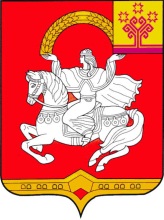 Чувашская  РеспубликаЯльчикский районСобрание депутатов Яльчикского районаРЕШЕНИЕ « 29 » марта 2022 г. № 16/2-с                         село Яльчики Чёваш РеспубликиЕлч.к район.Елч.к районДепутатсен пухёв.ЙЫШЁНУ2022 = мартён 29-м.ш. №16/3-с                            Елч.к ял.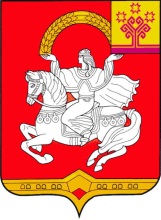 Чувашская  РеспубликаЯльчикский районСобрание депутатов Яльчикского районаРЕШЕНИЕ « 29 » марта 2022 г. № 16/3-с                       село ЯльчикиЧёваш РеспубликиЕлч.к район.Елч.к районДепутатсен пухёв.ЙЫШЁНУ2022 = мартён 29-м.ш. №16/4-с                          Елч.к ял.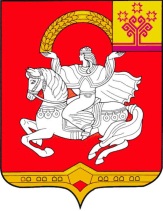 Чувашская  РеспубликаЯльчикский районСобрание депутатов Яльчикского районаРЕШЕНИЕ« 29 » марта 2022 г. № 16/4-с                         село ЯльчикиЧёваш РеспубликиЕлч.к район.Елч.к районДепутатсен пухёв.ЙЫШЁНУ2022 = мартён 29-м.ш. №16/5-с                           Елч.к ял.Чувашская  РеспубликаЯльчикский районСобрание депутатов Яльчикского районаРЕШЕНИЕ« 29 » марта 2022 г. № 16/5-с                         село ЯльчикиЧёваш РеспубликиЕлч.к район.Елч.к районДепутатсен пухёв.ЙЫШЁНУ2022 = мартён 29-м.ш. №16/6-с    Елч.к ял.   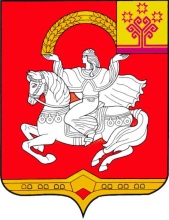 Чувашская  РеспубликаЯльчикский районСобрание депутатовЯльчикского районаРЕШЕНИЕ      « 29 » марта 2022 г. № 16/6-с                    село Яльчики№ппФ И Одолжность1 Головин Николай АлександровичДиректор ООО «Победа» Яльчикского района2Горшкова Раиса ОнуфриевнаЗаведующая Новошимкусской сельской библиотеки3ИзратовВалерий ВасильевичИндивидуальный предприниматель4Кошкин Леонид АнатольевичПенсионер Кильдюшевского сельского поселения (по согласованию)5Кузьмина Елена ЛеонидовнаПрезидент Адвокатской палаты Чувашской Республики (по   согласованию)  6Понкратьева Светлана  ВасильевнаЗаведующая Малотаябинского сельского Дома культуры7Сайкин Владислав ВладимировичПенсионер Яльчикского сельского поселения (по согласованию)8Хушкина Надежда АркадьевнаУчительница начальных классов МБОУ «Большеяльчикская СОШ им. Г. Н. Волкова» (по согласованию)  9Яковлева Зинаида АнатольевнаПенсионерка Яльчикского сельского поселения (по согласованию)Чёваш РеспубликиЕлч.к район.Елч.к районДепутатсен пухёв.ЙЫШЁНУ2022= мартён  29 -м.ш. № 16/7-с Елч.к ял.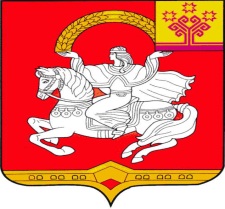  Чувашская  РеспубликаЯльчикский районСобрание депутатовЯльчикского районаРЕШЕНИЕ«29 » марта 2022 года № 16/7-ссело ЯльчикиЧǎваш РеспубликиЕлчӗк районӗЕлчӗк районадминистрацийӗЙЫШÁНУ  2022 ҫ мартăн 05-мӗшӗ №164    Елчӗк ялӗ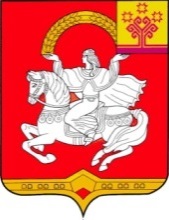 Чувашская  РеспубликаЯльчикский районАдминистрация Яльчикского районаПОСТАНОВЛЕНИЕ    « 05 » марта 2022 г. № 164село ЯльчикиЧăваш РеспубликиЕлчĕк районĕЕлчẽк районадминистрацийĕЙЫШĂНУ     2022 ç. мартăн 18-мĕшĕ № 174                     Елчĕк ялĕ    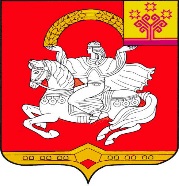 Чувашская  РеспубликаЯльчикский районАдминистрацияЯльчикского районаПОСТАНОВЛЕНИЕ       «18 » марта 2022 г. №174                 село ЯльчикиЧӑваш РеспубликиЕлчӗк районӗЕлчӗк районадминистрацийӗЙЫШӐНУ      2022   мартӑн 22-мĕшĕ № 179Елчӗк ялĕ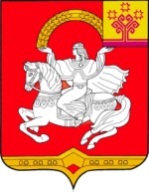 Чувашская  РеспубликаЯльчикский районАдминистрацияЯльчикского районаПОСТАНОВЛЕНИЕ« 22» марта  2022 г. № 179село Яльчики                                          УТВЕРЖДЕНО                постановлением   администрации                                          Яльчикского района                                    Чувашской Республики                                    от «22» марта 2022 г.Чёваш РеспубликиЕлч.к район.Елч.к районадминистраций.ЙЫШЁНУ   2022=?мартён 23-м.ш. №185Елч.к ял.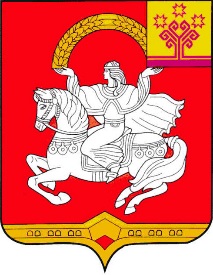 Чувашская  РеспубликаЯльчикский районАдминистрацияЯльчикского районаПОСТАНОВЛЕНИЕ« 23 » марта 2022 г. №185село ЯльчикиСОСТАВмуниципальной межведомственной комиссии по организации отдыха и оздоровления детей в Яльчикском районеСОСТАВмуниципальной межведомственной комиссии по организации отдыха и оздоровления детей в Яльчикском районеСОСТАВмуниципальной межведомственной комиссии по организации отдыха и оздоровления детей в Яльчикском районеПавлова М.Н.-заместитель главы администрации - начальник отдела экономики, имущественных и земельных отношений администрации Яльчикского района, председатель комиссии;Чернова М.А.и.о начальника отдела образования и молодежной политики администрации Яльчикского района, заместитель председателя комиссии; Векова Л.Н.-педагог дополнительного образования Муниципального бюджетного учреждения дополнительного образования «Дом детского и юношеского творчества Яльчикского района Чувашской Республики,  секретарь комиссии; Члены комиссииМинигалиев И.Ш.-начальник отделения полиции по Яльчикскому району МО МВД РФ «Комсомольский» (по согласованию) Воробьев А.В.-общественный помощник Уполномоченного по правам ребенка в Чувашской Республике в Яльчикском районе Чувашской Республики (по      согласованию)Михайлова Е.Н.- директор бюджетного учреждения  «Яльчикский центр социального обслуживания населения» Министерства труда и социальной защиты Чувашской Республики (по согласованию)Петрянкина С.Е-заместитель начальника Территориального отдела Управления Федеральной службы в сфере защиты прав потребителей и благополучия человека по Чувашской Республике – Чувашии в Батыревском районе (по согласованию) Сайкин А.Н.-начальник отделения надзорной деятельности и профилактической работы по Яльчикскому району  управления надзорной деятельности и профилактической работы Главного управления МЧС России по Чувашской Республике-Чувашии (по согласованию)Теллина И.Н.-начальник финансового отдела администрации Яльчикского района (по      согласованию)Уркова Н.В.-главный врач бюджетного учреждения Чувашской Республики «Яльчикская центральная районная больница» Министерства здравоохранения  Чувашской Республики (по согласованию)Чернова М.А.-и.о начальника отдела образования и молодежной политики администрации Яльчикского района, председатель комиссии;Скворцов С.В.-старший методист ИМЦ по инновационным технологиям отдела образования и молодежной политики администрации Яльчикского района, заместитель председателя комиссии; Рыбкин В.М.-начальник отдела специальных программ администрации Яльчикского района; (по согласованию)Смирнова Э. И.-директор Муниципального бюджетного учреждения дополнительного образования «Дом детского и юношеского творчества Яльчикского района Чувашской Республики;  (по согласованию)Михайлова Е.Н.- директор бюджетного учреждения Чувашской Республики «Яльчикский центр социального обслуживания населения» Министерства труда и социальной защиты Чувашской Республики; (по согласованию)Сайкин А.Н.-начальник ОНД Яльчикского района УНД ГУ МЧС России; (по согласованию)Савельева А.Н.-специалист территориального отдела Управления Роспотребнадзора по  Чувашской Республике - Чувашии в Батыревском районе; (по согласованию)Коротина О.Н.-инспектор по делам несовершеннолетних ОУУП и ПДН ОП по Яльчикскому району МО МВД РФ «Комсомольский»; (по согласованию)